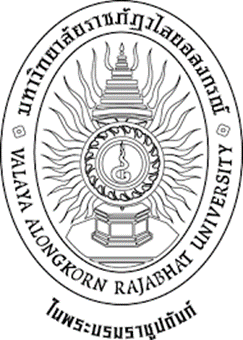  แผนปฏิบัติการคณะมนุษยศาสตร์และสังคมศาสตร์ประจำปีงบประมาณ พ.ศ. 2561มหาวิทยาลัยราชภัฏวไลยอลงกรณ์ ในพระบรมราชูปถัมภ์แผนปฏิบัติการคณะมนุษยศาสตร์และสังคมศาสตร์ มหาวิทยาลัยราชภัฏวไลยอลงกรณ์ ในพระบรมราชูปถัมภ์ พ.ศ. 2561 ปรัชญา : คุณธรรมนำความคิด บัณฑิตรู้รอบ มอบสุขให้สังคม บ่มเพาะจิตอาสา ก้าวหน้าเทคโนโลยีอัตลักษณ์ : บัณฑิตจิตอาสา พัฒนาท้องถิ่นเอกลักษณ์ : เป็นสถาบันที่น้อมนำแนวทางการดำเนินชีวิต ตามหลักปรัชญาเศรษฐกิจพอเพียง วิสัยทัศน์ : เป็นผู้นำทางวิชาการในสาขาวิชามนุษยศาสตร์และสังคมศาสตร์เพื่อพัฒนาท้องถิ่นและชุมชนพันธกิจ		1. ยกระดับการผลิตครู และพัฒนาศักยภาพมนุษย์ โดยกระบวนการจัดการเรียนรู้เชิงผลิตภาพ (Productive Learning) สร้างเครือข่ายความร่วมมือตามรูปแบบประชารัฐเพื่อพัฒนาท้องถิ่น โดยยึดหลักปรัชญาของเศรษฐกิจพอเพียง 2. พัฒนาการวิจัยและนวัตกรรมเพื่อตอบสนองต่อการแก้ไขปัญหาของท้องถิ่นและเป็นต้นแบบที่สามารถนำไปใช้ประโยชน์ในพัฒนาคุณภาพชีวิต และความเข้มแข็งของท้องถิ่น   3. ประสานความร่วมมือระหว่างมหาวิทยาลัยและผู้มีส่วนได้ส่วนเสีย เพื่อพัฒนางานพันธกิจสัมพันธ์ และถ่ายทอด เผยแพร่โครงการ            อันเนื่องมาจากพระราชดำริ เพื่อขยายผลการปฏิบัติไปสู่ประชาชนในท้องถิ่นอย่างเป็นรูปธรรม4. ส่งเสริมศาสนา ศิลปวัฒนธรรม รณรงค์ สร้างจิตสำนึกทางวัฒนธรรมและการเรียนรู้ต่างวัฒนธรรม อนุรักษ์ฟื้นฟูและเผยแพร่มรดกทางวัฒนธรรม พัฒนาระบบการบริหารจัดการศิลปวัฒนธรรมที่นำไปต่อยอดสู่เศรษฐกิจสร้างสรรค์5. พัฒนาระบบการบริหารจัดการที่เป็นเลิศ มีธรรมาภิบาลเพื่อเป็นต้นแบบของการพัฒนามหาวิทยาลัยอย่างยั่งยืนเป้าประสงค์		1. บัณฑิตมีคุณภาพมาตรฐาน มีทักษะในการคิดวิเคราะห์ และการเรียนรู้ตลอดชีวิต มีศักยภาพสอดคล้องกับการพัฒนาประเทศ 	2. วิจัยและนวัตกรรมสามารถแก้ไขปัญหาหรือเสริมสร้างความเข้มแข็งของท้องถิ่น เพื่อความมั่นคง มั่งคั่ง ยั่งยืนของประเทศ		3. ประชาชนสามารถดำรงชีวิตโดยใช้หลักปรัชญาของเศรษฐกิจพอเพียง เศรษฐกิจชุมชนเข้มแข็ง ประชาชนมีความสุข และมีรายได้เพิ่มขึ้น4. บัณฑิต และผู้มีส่วนได้เสียมีคุณธรรม ศีลธรรม จริยธรรม จิตสำนึกที่ดีต่อสังคมโดยรวมรักษามรดกทางวัฒนธรรมและเข้าใจในสังคมพหุวัฒนธรรม		5. มหาวิทยาลัยมีคุณภาพ มาตรฐาน โปร่งใส และธรรมาภิบาลตอบสนองต่อความต้องการประเทศและเป็นที่ยอมรับต่อประชาชนตัวชี้วัดของเป้าประสงค์และผู้รับผิดชอบ หมายเหตุ     	ตัวธรรมดา คือ  ตัวชี้วัดของนโยบายสภามหาวิทยาลัยราชภัฏวไลยอลงกรณ์ ในพระบรมราชูปถัมภ์ พ.ศ. 2559 - 2561     	ตัวเอียง คือ ตัวชี้วัดของแผนยุทธศาสตร์มหาวิทยาลัยราชภัฏวไลยอลงกรณ์ ในพระบรมราชูปถัมภ์  ระยะ 20 ปี  ตัวขีดเส้นใต้ คือ ตัวชี้วัดแผนกลยุทธ์มหาวิทยาลัยราชภัฏวไลยอลงกรณ์ ในพระบรมราชูปถัมภ์ พ.ศ. 2560 - 25641การจัดการเรียนรู้เชิงผลิตภาพ (Productive Leaning) หมายถึง กระบวนการจัดการเรียนรู้ที่ผู้เรียนสามารถบูรณาการองค์ความรู้ โดยเน้นให้นักศึกษาค้นคว้าลงมือปฏิบัติ เพื่อสร้างองค์ความรู้ได้ด้วยตนเอง ในการใช้เป็นฐานสร้างงานวิจัย งานสร้างสรรค์ นวัตกรรม ผลิตภัณฑ์ การบริการ หรือกระบวนการที่สามารถนำไปใช้ประกอบอาชีพได้ในอนาคต 2 ระดับท้องถิ่น หมายถึง ผลงานที่ได้นำไปเผยแพร่ต่อชุมชน ท้องถิ่นและมีหลักฐานการใช้ประโยชน์รับรอง3 CEFR (Common European Framework of Reference for Languages) กรอบมาตรฐานความสามารถทางภาษาอังกฤษ ของประเทศในกลุ่มสหภาพยุโรป  	CEFR (Common European Framework of Reference for Languages) เป็นการกำหนดมาตรฐานความสามารถทางภาษาอังกฤษ ของประชากรของประเทศในกลุ่มสหภาพยุโรป เพื่อให้โรงเรียนทุกๆ โรงเรียน ในแต่ละประเทศที่เป็นชาติสมาชิกในสหภาพยุโรป ได้ออกแบบหลักสูตร และอำนวยการเรียนการสอนวิชาภาษาอังกฤษ ที่มุ่งเน้นในการพัฒนา “ทักษะการใช้ภาษาอังกฤษ (English Proficiency)” ให้กับประชากรของตนเอง เพื่อให้ประชากรของทุกๆ ประเทศในสหภาพยุโรป สามารถใช้ภาษาอังกฤษ เป็นภาษากลาง ในการสื่อสารแลกเปลี่ยนวัฒนธรรม และองค์ความรู้ต่างๆ ตลอดจนสามารถประสานงานเพื่อดำเนินธุรกรรม และธุรกิจใดๆ ร่วมกันได้อย่างมีประสิทธิภาพ โดยปัจจุบัน กรอบมาตรฐานความสามารถทางภาษาอังกฤษ CEFR นั้น ถือว่าเป็นมาตรฐานในการพัฒนาหลักสูตรการเรียนภาษาอังกฤษที่ได้รับการยอมรับจากทั่วโลก โดยกรอบมาตรฐาน CEFR ได้แบ่งความสามารถทางภาษาอังกฤษเป็น 6 ระดับ ดังต่อไปนี้Proficient User:     	  	C1 (Mastery) : สามารถเข้าใจภาษาอังกฤษผ่านการฟัง และการอ่านได้อย่างคล่องแคล่ว ครบถ้วน สามารถสรุปใจความ จากการรับฟัง และการอ่านจากแหล่งข้อมูลหลายๆ แหล่ง ได้สามารถนำเสนอความคิดเห็น ข้อโต้แย้ง เหตุผลประกอบต่างๆ ได้อย่างคล่องแคล่ว สามารถแนะนำพูดคุยภาษาอังกฤษ ในสถานการณ์ต่างๆ ได้อย่างถูกต้อง คล่องแคล่วเป็นธรรมชาติ   	  	C2 EOP (Efficient Operational Proficiency):  สามารถเข้าใจความหมายที่แท้จริง ในประโยคภาษาอังกฤษที่มีความซับซ้อนได้ สามารถพูดคุยภาษาอังกฤษได้เป็นธรรมชาติ โดยมีการติดขัดให้เห็นได้ไม่บ่อยนัก สามารถใช้ภาษาอังกฤษในสังคม การเรียนหนังสือ และการประกอบอาชีพ ได้อย่างถูกต้อง คล่องแคล่ว สามารถใช้ภาษาอังกฤษที่มีโครงสร้างประโยคที่มีความซับซ้อนในการสื่อสารได้Independent User:    	   	B2 (Vantage):   สามารถเข้าใจใจความสำคัญของภาษาอังกฤษที่ซับซ้อนทั้งในส่วนของข้อเท็จจริง และอารมณ์ความรู้สึกชองภาษาได้ โดยเฉพาะภาษาอังกฤษที่มีความเกี่ยวข้องกับอาชีพ และความสนใจของตนเอง สามารถพูดคุยภาษาอังกฤษได้ค่อนข้างเป็นธรรมชาติ ในระดับที่สามารถสื่อสารกับเจ้าของภาษาได้ โดยไม่ทำให้คู่สนทนาเกิดความเครียด    	   	B1 (Threshold):   สามารถเข้าใจใจความสำคัญของภาษาอังกฤษในโครงสร้างพื้นฐาน ในเรื่องที่ตนเองมีความคุ้นเคย เช่น เรื่องในที่ทำงาน โรงเรียน เวลาว่าง ฯลฯ สามารถใช้ภาษาอังกฤษในการเดินทางได้ สามารถสร้างประโยคพื้นฐานในการสื่อสารในเรื่องที่ตนเองสนใจได้ สามารถเล่าเรื่องเกี่ยวกับประสบการณ์ เหตุการณ์ ความมุ่งหวังของตนเองเป็นภาษาอังกฤษได้ สามารถอธิบายเหตุผล และความคิดเห็นของตนเองสั้นๆ ได้Basic User:     	    	A2 (Waystage) : สามารถเข้าใจประโยคภาษาอังกฤษที่มักจะพบเจอบ่อยๆ ในเรื่องที่เกี่ยวข้องกับเรื่องส่วนตัว ครอบครัว การซื้อสินค้าการเดินทาง ฯลฯ  ได้สามารถสื่อสารภาษาอังกฤษที่เกี่ยวข้องกับกิจวัตรประจำวันได้ สามารถอธิบายความต้องการของตนเองโดยใช้ประโยคพื้นฐานได้   	    	A1 (Breakthrough) : สามารถเข้าใจประโยคภาษาอังกฤษที่ต้องใช้ในชีวิตประจำวันได้ โดยเฉพาะในส่วนของที่เป็นข้อเท็จจริง และรูปธรรม สามารถแนะนำตนเอง และผู้อื่นได้ สามารถถามตอบคำถามเกี่ยวกับข้อมูลส่วนตัวเกี่ยวกับที่อยู่อาศัย คนที่รู้จัก สิ่งของที่ตนเองมีได้ สามารถโต้ตอบด้วยภาษาอังกฤษได้ ในกรณีที่คู่สนทนาพยายามช่วยพูดอย่างช้าๆ ชัดๆ	4จำนวนเงินสนับสนุนการวิจัย หมายถึง จำนวนเงินสนับสนุนการวิจัยภายใน (งบประมาณแผ่นดิน, งบประมาณกองทุนวิจัย) จำนวนเงินสนับสนุนการวิจัยภายนอกจากการพัฒนาโจทย์การวิจัย จากความต้องการของชุมชน จากการพัฒนาโจทย์การวิจัยจากความต้องการของสถานประกอบการ/เอกชน จากการพัฒนาโจทย์การวิจัยจากความต้องของหน่วยงานของรัฐ หรือรัฐวิสาหกิจ และเงินทุนสนับสนุนงานวิจัยที่เกิดจากความร่วมมือกับองค์กรภาคีเครือข่าย	5พื้นที่เป้าหมายในการดำเนินงานพันธกิจสัมพันธ์ 3 พื้นที่ ได้แก่ 1.ศูนย์การเรียนรู้ และศูนย์อนุรักษ์พันธุกรรมพืชฯ มหาวิทยาลัยราชภัฏวไลยอลงกรณ์  ในพระบรมราชูปถัมภ์ 2. ชุมชนตำบลคลองห้า อำเภอคลองหลวง จังหวัดปทุมธานี และ ชุมชนตำบลสวนพริกไทย อำเภอเมือง จังหวัดปทุมธานี 3. ชุมชนตำบลท่าเกษม และตำบลบ้านแก้ง อำเภอเมือง จังหวัดสระแก้ว		6ชุมชนที่มีศักยภาพในการจัดการตนเอง เป้าหมายจำนวน 2 ชุมชน ได้แก่ ชุมชนตำบลคลองห้า และชุมชนตำบลสวนพริกไทยประเด็นยุทธศาสตร์และกลยุทธ์ ประเด็นยุทธศาสตร์ที่ 1 การผลิตบัณฑิตโดยกระบวนการเรียนรู้เชิงผลิตภาพ (Productive Learning) สร้างเครือข่ายความร่วมมือตามรูปแบบประชารัฐเพื่อพัฒนาท้องถิ่นในการพัฒนาท้องถิ่น โดยยึดหลักปรัชญาเศรษฐกิจพอเพียง  	กลยุทธ์  พัฒนาปรับปรุงหลักสูตร กระบวนการจัดการเรียนรู้ที่มีการเรียนรู้เชิงผลิตภาพ (Productive Learning) พัฒนาสมรรถนะการจัดการเรียนรู้เชิงผลิตภาพ (Productive Learning) เพื่อพัฒนานักศึกษาให้มีความพร้อมในการทำงานสู่ประชาคมอาเซียน+3+I ส่งเสริม สนับสนุน พัฒนาสมรรถนะทักษะด้านภาษาสากลสร้างเครือข่ายในรูปแบบประชารัฐเพื่อพัฒนาคุณภาพบัณฑิตประเด็นยุทธศาสตร์ที่ 2 การวิจัยและนวัตกรรมเพื่อตอบสนองต่อการแก้ไขปัญหาท้องถิ่น	กลยุทธ์จัดหาสนับสนุนงบประมาณทุนวิจัย สร้างผลงานวิจัยที่เป็นองค์ความรู้ใหม่ที่ตอบโจทย์ระดับประเทศชาติ และท้องถิ่นเพื่อสนับสนุนการพัฒนาประชารัฐ ลดความเหลื่อมล้ำ สร้างความมั่งคั่ง และยั่งยืนของท้องถิ่นประเทศชาติพัฒนาองค์กรแห่งการเรียนรู้โดยสร้างชุมชนอุดมปัญญาประเด็นยุทธศาสตร์ที่ 3  การพัฒนางานพันธกิจสัมพันธ์ และถ่ายทอด เผยแพร่โครงการอันเนื่องมาจากพระราชดำริ	กลยุทธ์ 3.1   สร้างเครือข่ายชุมชนนักปฏิบัติจากภายในและภายนอกเพื่อร่วมกันศึกษาแก้ไขปัญหาของชุมชนท้องถิ่นและเสริมพลังให้ชุมชนท้องถิ่นสามารถดำรงอยู่ได้อย่างยั่งยืน3.2   	พัฒนาศูนย์เรียนรู้โครงการตามแนวพระราชดำริหลักปรัชญาเศรษฐกิจพอ โครงการอนุรักษ์พันธุกรรมพืชอันเนื่องมาจากพระราชดำริสมเด็จพระเทพรัตนราชสุดาฯ สยามบรมราชกุมารี และเฉลิมพระเกียรติพระบรมวงศานุวงศ์3.3 	พัฒนาศูนย์เรียนรู้การปฏิรูปการศึกษาสร้างเครือข่ายการพัฒนาครูประจำการแบบ Coaching 3.4  	พัฒนาศูนย์พัฒนาบุคลากรท้องถิ่น 3.5	ส่งเสริมให้มหาวิทยาลัยมีการเปิดการบรรยายสาธารณะ (Public Lecture) เพื่อให้ประชาชนในชุมชนได้เข้ามาฟังแนวความคิดข้อมูลที่เป็นประโยชน์ต่อการดำเนินชีวิตจนได้รับการยกย่องจากหน่วยงานภาครัฐหรือเอกชน ประเด็นยุทธศาสตร์ที่ 4 การส่งเสริมศาสนา ศิลปวัฒนธรรม รณรงค์ สร้างจิตสำนึกทางวัฒนธรรมการเรียนรู้ต่างวัฒนธรรม อนุรักษ์ฟื้นฟูและเผยแพร่มรดกทางวัฒนธรรมพัฒนาระบบการบริหารจัดการศิลปวัฒนธรรมที่นำไปต่อยอดสู่เศรษฐกิจสร้างสรรค์	กลยุทธ์ 4.1	บริหารจัดการงานส่งเสริมศาสนา ทำนุบำรุงศิลปะและวัฒนธรรม ทั้งการอนุรักษ์  ฟื้นฟู สืบสาน เผยแพร่วัฒนธรรมไทย4.2 	สร้างเครือข่ายหรือแลกเปลี่ยน ด้านศิลปวัฒนธรรมและภูมิปัญญาท้องถิ่นในระดับท้องถิ่นและระดับนานาชาติ4.3 	พัฒนาระบบกลไกการบริหารจัดการศิลปวัฒนธรรมที่นำไปต่อยอดสู่เศรษฐกิจสร้างสรรค์ประเด็นยุทธศาสตร์ที่ 5  การพัฒนาระบบการบริหารจัดการที่เป็นเลิศมีธรรมาภิบาล 	กลยุทธ์ 5.1 	ดึงดูดบุคลากรที่มีความสามารถให้เข้าทำงานในมหาวิทยาลัย พัฒนาขีดสมรรถนะของทรัพยากรบุคคลอย่างต่อเนื่องทันต่อการเปลี่ยนแปลง 5.2 	ปรับปรุง กฎหมาย ระเบียบ ข้อบังคับ จัดการฝึกอบรมและพัฒนาที่มุ่งเน้นการปฏิบัติการเสริมสร้างธรรมาภิบาลและเป็นมหาวิทยาลัยที่รับผิดชอบ ต่อสังคมและได้มาตรฐานสากล5.3 	พัฒนามหาวิทยาลัยให้เป็นมหาวิทยาลัยสีเขียวที่มีสุนทรียะ การอนามัยสุขาภิบาล และการจัดการสิ่งแวดล้อมที่ดี และมีความพร้อมด้านอาคารสถานที่ 5.4	จัดหาและพัฒนาทรัพยากรสนับสนุนการเรียนรู้เทคโนโลยีสารสนเทศ สิ่งอำนวยความสะดวก และบริการขั้นพื้นฐานภายในมหาวิทยาลัยให้พร้อม ต่อการเป็น Semi residential University 5.5	การบริหารจัดการรายได้จากสินทรัพย์5.6 	บริหารจัดการโรงเรียนสาธิตเพื่อให้ได้มาตรฐานสากลเป้าประสงค์ 1 บัณฑิตมีคุณภาพมาตรฐาน มีทักษะในการคิดวิเคราะห์ และการเรียนรู้ตลอดชีวิต มีศักยภาพสอดคล้องกับการพัฒนาประเทศยุทธศาสตร์ที่ 1 การผลิตบัณฑิตโดยกระบวนการจัดการเรียนรู้เชิงผลิตภาพ (Productive Learning) สร้างเครือข่ายความร่วมมือตามรูปแบบประชารัฐเพื่อพัฒนาท้องถิ่นในการพัฒนาท้องถิ่น โดยยึดหลักปรัชญาเศรษฐกิจพอเพียงเป้าประสงค์ 2 วิจัยและนวัตกรรมสามารถแก้ไขปัญหาหรือเสริมสร้างความเข้มแข็งของท้องถิ่น เพื่อความมั่นคง มั่งคั่ง ยั่งยืนของประเทศประเด็นยุทธศาสตร์ 2 การวิจัยและนวัตกรรมเพื่อตอบสนองต่อการแก้ไขปัญหาของท้องถิ่น   หมายเหตุ เกณฑ์การประเมิน ระดับความสำเร็จของการพัฒนาองค์กรแห่งการเรียนรู้โดยสร้างชุมชนอุดมปัญญา 	ระดับ 1 ทุกหน่วยงานมีการจัดทำแผนการจัดการความรู้ 	ระดับ 2 ทุกหน่วยงานมีระดับความสำเร็จของการดำเนินการโครงการตามแผน ร้อยละ 50 	ระดับ 3 ทุกหน่วยงานมีระดับความสำเร็จของการดำเนินการโครงการตามแผน ร้อยละ 51 – 100 	ระดับ 4 ทุกหน่วยงานมีการประเมินผลความสำเร็จของแผนพัฒนาการจัดการความรู้ 	ระดับ 5 ทุกหน่วยงานมีการเผยแพร่องค์ความรู้สู่สาธารณะและการนำองค์ความรู้ไปใช้ประโยชน์ เป้าประสงค์ 3 ประชาชนสามารถดำรงชีวิตโดยใช้หลักปรัชญาของเศรษฐกิจพอเพียง เศรษฐกิจชุมชนเข้มแข็ง ประชาชนมีความสุข และมีรายได้เพิ่มขึ้นยุทธศาสตร์ที่ 3 การพัฒนางานพันธกิจสัมพันธ์ และถ่ายทอด เผยแพร่โครงการอันเนื่องมาจากพระราชดำริหมายเหตุ : 	1 พื้นที่เป้าหมายในการดำเนินงานพันธกิจสัมพันธ์ 3 พื้นที่ คือ  1.ศูนย์การเรียนรู้ และศูนย์อนุรักษ์พันธุกรรมพืชฯ  มหาวิทยาลัยราชภัฏวไลยอลงกรณ์  ในพระบรมราชูปถัมภ์  2. ชุมชนตำบลคลองห้า อำเภอคลองหลวง จังหวัดปทุมธานี และ ชุมชนตำบลสวนพริกไทย อำเภอเมือง จังหวัดปทุมธานี 3. ชุมชนตำบลท่าเกษม และตำบลบ้านแก้ง อำเภอเมือง จังหวัดสระแก้ว	2 เป้าหมายชุมชนที่มีศักยภาพในการจัดการตนเอง 2 ชุมชน คือ 1. ชุมชนตำบลคลองห้า 2.ชุมชนตำบลสวนพริกไทย	3.1.1.2 ระดับความสำเร็จของการสร้างเครือข่ายชุมชนนักปฏิบัติเพื่อแลกเปลี่ยนเรียนรู้จากภายในหรือภายนอกมหาวิทยาลัยเพื่อร่วมกันศึกษาและแก้ไขปัญหาของชุมชนท้องถิ่นที่เป็นพื้นที่เป้าหมายร่วมที่บูรณาการภารกิจของมหาวิทยาลัย 		ระดับ 1  มีบันทึกลงนามความร่วมมือ		ระดับ 2  มีการดำเนินกิจกรรมร่วมกัน 		ระดับ 3  มีการประเมินความสำเร็จของการดำเนินโครงการในระดับร้อยละ 50 		ระดับ 4  มีการประเมินความสำเร็จของการดำเนินโครงการในระดับร้อยละ 51-100		ระดับ 5 ชุมชน หรือองค์กรเป้าหมายที่ได้รับการพัฒนาและที่มีความเข้มแข็งอย่างยั่งยืน ที่ปรากฏหลักฐานที่ชัดเจน	3.2.1.1 ระดับความสำเร็จของการน้อมนำปรัชญาเศรษฐกิจพอเพียงมาใช้ในการขับเคลื่อนมหาวิทยาลัย		ระดับ 1  มีการมอบนโยบายในการนำปรัชญาของเศรษฐกิจพอเพียงมาใช้ในมหาวิทยาลัย มีการมอบหมายผู้รับผิดชอบในการกำหนด  และผลักดันนโยบายสู่การปฏิบัติงานจนเกิดกระบวนการวางแผนงานของเศรษฐกิจพอเพียงและปฏิบัติได้ครอบคลุมกว้างขวางตามสภาพของมหาวิทยาลัย 		ระดับ 2  มหาวิทยาลัยพร้อมรับการเปลี่ยนแปลงในทางที่ดี  คุณภาพสูงขึ้น  สามารถลดข้อผิดพลาดในการบริหารงานลดขั้นตอนการปฏิบัติงานให้มีความรวดเร็วขึ้น 		ระดับ 3  บุคลากรและนักศึกษามีอุปนิสัยในการใช้ทรัพยากรอย่างถูกต้องและมีการประเมินความคุ้มทุนจากการใช้ทรัพยากร เพื่อการแก้ไข ปรับปรุง พัฒนาวิธีการจัดการทรัพยากรและเสริมสร้างอุปนิสัยที่ดีในการใช้ทรัพยากรอย่างต่อเนื่อง 		ระดับ 4  มีการกำหนดหรือประกาศกลุ่มบุคคลต้นแบบที่เป็นคณะผู้บริหาร บุคลากร และนักศึกษา ที่เป็นต้นแบบแห่งวิถีชีวิตตามปรัชญาของเศรษฐกิจพอเพียงจนบุคลากรและนักศึกษาส่วนใหญ่เชื่อถือปฏิบัติตาม		ระดับ 5  มหาวิทยาลัยได้รับความชื่นชมอย่างกว้างขวางและได้ปฏิบัติตามปรัชญาเศรษฐกิจพอเพียง 	3.3.1.1 ระดับความสำเร็จของการสร้างเครือข่ายชุมชนนักปฏิบัติเพื่อแลกเปลี่ยนเรียนรู้จากภายในหรือภายนอกมหาวิทยาลัยเพื่อพัฒนาครูประจำการแบบ Coaching		ระดับ 1  มีบันทึกลงนามความร่วมมือ		ระดับ 2  มีการดำเนินกิจกรรมร่วมกัน 		ระดับ 3  มีการประเมินความสำเร็จของการดำเนินโครงการในระดับร้อยละ 50 		ระดับ 4  มีการประเมินความสำเร็จของการดำเนินโครงการในระดับร้อยละ 51-100		ระดับ 5 ชุมชน หรือองค์กรเป้าหมายที่ได้รับการพัฒนาครูประจำการแบบ Coaching ปรากฏหลักฐานที่ชัดเจน มีการนำเอาองค์ความรู้ เพื่อใช้ในการพัฒนาตนเองอย่างต่อเนื่อง		เป้าประสงค์ที่ 4 บัณฑิต และผู้มีส่วนได้ส่วนเสียมีคุณธรรม ศีลธรรม จริยธรรม จิตสำนึกที่ดีต่อสังคมโดยรวมรักษามรดกทางวัฒนธรรมและเข้าใจในสังคมพหุวัฒนธรรม	ยุทธศาสตร์ที่ 4 การส่งเสริมศาสนา ศิลปวัฒนธรรม รณรงค์ สร้างจิตสำนึกทางวัฒนธรรมและการเรียนรู้ต่างวัฒนธรรม อนุรักษ์ฟื้นฟูและเผยแพร่มรดกทางวัฒนธรรม พัฒนาระบบการบริหารจัดการศิลปวัฒนธรรมที่นำไปต่อยอดสู่เศรษฐกิจสร้างสรรค์หมายเหตุ : เกณฑ์การให้คะแนน 	1แหล่งเรียนรู้ ด้านศาสนา ศิลปวัฒนธรรม 2 แหล่ง ได้แก่ 1. เรือนไทย 2.ลานวัฒนธรรม ลานติ้ว  	4.1.1 ระดับความสำเร็จของการดำเนินงานบริหารจัดการงานทำนุบำรุงศิลปวัฒนธรรมและภูมิปัญญาท้องถิ่น		เกณฑ์มาตรฐาน กำหนดผู้รับผิดชอบในการจัดทำแผนทำนุบำรุงศิลปวัฒนธรรม จัดทำแผนด้านทำนุบำรุงศิลปะและวัฒนธรรม โดยบูรณาการกับการจัดการเรียนการสอน การวิจัย และการบริการวิชาการกำกับติดตามให้มีการดำเนินงานตามแผนด้านทำนุบำรุงศิลปะและวัฒนธรรม ประเมินความสำเร็จของตามตัวบ่งชี้ที่วัดความสำเร็จตามวัตถุประสงค์ของแผนด้านทำนุบำรุงศิลปะและวัฒนธรรม นำผลการประเมินไปปรับปรุงแผนหรือกิจกรรมด้านทำนุบำรุงศิลปะและวัฒนธรรมเผยแพร่กิจกรรมหรือบริหารด้านทำนุบำรุงศิลปะและวัฒนธรรมต่อสาธารณชน กำหนดหรือสร้างมาตรฐานด้านศิลปะและวัฒนธรรมซึ่งเป็นที่ยอมรับในระดับชาติเป้าประสงค์ 5 มหาวิทยาลัยมีคุณภาพ มาตรฐาน โปร่งใส และธรรมาภิบาลตอบสนองต่อความต้องการประเทศ และเป็นที่ยอมรับต่อประชาชน	ยุทธศาสตร์ที่ 5 การพัฒนาระบบการบริหารจัดการที่เป็นเลิศมีธรรมาภิบาล	หมายเหตุ : เกณฑ์การประเมินผล 	5.1.1.1 ระดับความสำเร็จของการจัดการทรัพยากรบุคลากรสู่ความเป็นเลิศ	ระดับ 1 มีการจัดทำแผนอัตรากำลัง และแผนพัฒนาบุคลากร 	ระดับ 2  ร้อยละความสำเร็จของการดำเนินการโครงการตามแผน ร้อยละ 50 	ระดับ 3 ร้อยละความสำเร็จของการดำเนินการโครงการตามแผน ร้อยละ 51-100	ระดับ 4 มีการประเมินผลความสำเร็จของแผนอัตรากำลัง และแผนพัฒนาบุคลากร	ระดับ 5 นำผลการประเมินมาปรับปรุงการดำเนินการตามแผนอัตรากำลัง และแผนพัฒนาบุคลากรให้มีอัตราคงอยู่ของบุคลากร และบุคลากรมีระดับความผูกพันต่อองค์กรที่สูงขึ้นตัวชี้วัดตัวชี้วัดเป้าหมายผู้รับผิดชอบเป้าประสงค์ที่ 1 บัณฑิตมีคุณภาพมาตรฐาน มีทักษะในการคิดวิเคราะห์ และการเรียนรู้ตลอดชีวิต มีศักยภาพสอดคล้องกับการพัฒนาประเทศเป้าประสงค์ที่ 1 บัณฑิตมีคุณภาพมาตรฐาน มีทักษะในการคิดวิเคราะห์ และการเรียนรู้ตลอดชีวิต มีศักยภาพสอดคล้องกับการพัฒนาประเทศเป้าประสงค์ที่ 1 บัณฑิตมีคุณภาพมาตรฐาน มีทักษะในการคิดวิเคราะห์ และการเรียนรู้ตลอดชีวิต มีศักยภาพสอดคล้องกับการพัฒนาประเทศ ร้อยละของหลักสูตรที่พัฒนาหรือปรับปรุงเพื่อให้เกิดการเรียนรู้ เชิงผลิตภาพ (Productive learning)1 ต่อหลักสูตรที่จัดการเรียนการสอนในคณะ ร้อยละของหลักสูตรที่พัฒนาหรือปรับปรุงเพื่อให้เกิดการเรียนรู้ เชิงผลิตภาพ (Productive learning)1 ต่อหลักสูตรที่จัดการเรียนการสอนในคณะร้อยละ 100คณะมนุษยศาสตร์และสังคมศาสตร์1.3 ร้อยละของรายวิชาที่เปิดสอนในปีการศึกษาที่มีผลงานเชิงประจักษ์ต่อรายวิชาที่เปิดสอนในปีการศึกษา1.3 ร้อยละของรายวิชาที่เปิดสอนในปีการศึกษาที่มีผลงานเชิงประจักษ์ต่อรายวิชาที่เปิดสอนในปีการศึกษาร้อยละ  90คณะมนุษยศาสตร์และสังคมศาสตร์1.4 จำนวนผลงานเชิงประจักษ์ที่เกิดจากการเรียนการสอนที่ได้รับการเผยแพร่ในระดับท้องถิ่น2 ระดับชาติ หรือนานาชาติหรือตามเกณฑ์ ก.พ.อ. กำหนด 1.4 จำนวนผลงานเชิงประจักษ์ที่เกิดจากการเรียนการสอนที่ได้รับการเผยแพร่ในระดับท้องถิ่น2 ระดับชาติ หรือนานาชาติหรือตามเกณฑ์ ก.พ.อ. กำหนด 10  ผลงานสาขาวิชาละ 1 ผลงาน1.5 จำนวนผลงานเชิงประจักษ์ของนักศึกษาที่ได้รับการอ้างอิง หรือใช้ประโยชน์เชิงพาณิชย์ 1.5 จำนวนผลงานเชิงประจักษ์ของนักศึกษาที่ได้รับการอ้างอิง หรือใช้ประโยชน์เชิงพาณิชย์ 2 ผลงานคณะมนุษยศาสตร์และสังคมศาสตร์ 1.6 ระดับความสามารถในการใช้ภาษาอังกฤษเฉลี่ยของนักศึกษาชั้นปีที่ 4 เมื่อทดสอบตามมาตรฐานความสามารถทางภาษาอังกฤษ (CEFR)3 สูงขึ้น1.6 ระดับความสามารถในการใช้ภาษาอังกฤษเฉลี่ยของนักศึกษาชั้นปีที่ 4 เมื่อทดสอบตามมาตรฐานความสามารถทางภาษาอังกฤษ (CEFR)3 สูงขึ้นB2คณะมนุษยศาสตร์และสังคมศาสตร์ 1.7 ผลการประเมินความพึงพอใจของผู้ใช้บัณฑิตที่มีต่อบัณฑิตตามกรอบคุณวุฒิระดับอุดมศึกษาแห่งชาติ1.7 ผลการประเมินความพึงพอใจของผู้ใช้บัณฑิตที่มีต่อบัณฑิตตามกรอบคุณวุฒิระดับอุดมศึกษาแห่งชาติ≥4.51คณะมนุษยศาสตร์และสังคมศาสตร์ 1.8 ร้อยละของบัณฑิตระดับปริญญาตรีที่มีงานทำหรือประกอบอาชีพอิสระภายใน 1 ปี1.8 ร้อยละของบัณฑิตระดับปริญญาตรีที่มีงานทำหรือประกอบอาชีพอิสระภายใน 1 ปีร้อยละ  80คณะมนุษยศาสตร์และสังคมศาสตร์ 1.9 จำนวนแนวปฏิบัติที่ดีด้านการจัดการเรียนรู้เชิงผลิตภาพ 1.9 จำนวนแนวปฏิบัติที่ดีด้านการจัดการเรียนรู้เชิงผลิตภาพ 9เรื่องคณะมนุษยศาสตร์และสังคมศาสตร์ เป้าประสงค์  2 วิจัยและนวัตกรรมสามารถแก้ไขปัญหาหรือเสริมสร้างความเข้มแข็งของท้องถิ่น เพื่อความมั่นคง มั่งคั่ง ยั่งยืนของประเทศเป้าประสงค์  2 วิจัยและนวัตกรรมสามารถแก้ไขปัญหาหรือเสริมสร้างความเข้มแข็งของท้องถิ่น เพื่อความมั่นคง มั่งคั่ง ยั่งยืนของประเทศเป้าประสงค์  2 วิจัยและนวัตกรรมสามารถแก้ไขปัญหาหรือเสริมสร้างความเข้มแข็งของท้องถิ่น เพื่อความมั่นคง มั่งคั่ง ยั่งยืนของประเทศเป้าประสงค์  2 วิจัยและนวัตกรรมสามารถแก้ไขปัญหาหรือเสริมสร้างความเข้มแข็งของท้องถิ่น เพื่อความมั่นคง มั่งคั่ง ยั่งยืนของประเทศ2.1 จำนวนเงินสนับสนุนการวิจัยต่อปี42.1 จำนวนเงินสนับสนุนการวิจัยต่อปี43 ล้านบาทคณะมนุษยศาสตร์และสังคมศาสตร์ 3 ล้านบาท 2.2 จำนวนผลงานวิจัยหรืองานสร้างสรรค์ ที่สร้างองค์ความรู้ใหม่ หรือนวัตกรรมที่ตอบโจทย์ระดับท้องถิ่นหรือแก้ไขปัญหาชุมชนท้องถิ่น2.2 จำนวนผลงานวิจัยหรืองานสร้างสรรค์ ที่สร้างองค์ความรู้ใหม่ หรือนวัตกรรมที่ตอบโจทย์ระดับท้องถิ่นหรือแก้ไขปัญหาชุมชนท้องถิ่น1ผลงานคณะมนุษยศาสตร์และสังคมศาสตร์ 1 ผลงาน2.3 จำนวนผลงานวิจัยของอาจารย์ และนักวิจัยที่ได้รับการเผยแพร่ในระดับชาติหรือนานาชาติ 2.3 จำนวนผลงานวิจัยของอาจารย์ และนักวิจัยที่ได้รับการเผยแพร่ในระดับชาติหรือนานาชาติ 3 ผลงานสาขาวิชาจิตวิทยา 1 ผลงานสาขาวิชาภาษาไทยเพื่อนวัตกรรมการสื่อสาร 1 ผลงานสาขาวิชารัฐประศาสนศาสตร์ 1 ผลงานEngagement 1 ผลงาน2.5 จำนวนผลงานวิจัยหรืองานสร้างสรรค์ของนักศึกษาระดับปริญญาตรีที่ได้รับการเผยแพร่ระดับชาติ หรืออ้างอิง หรือใช้ประโยชน์เชิงพาณิชย์ หรือมีผลกระทบเชิงเศรษฐกิจและสังคม 2.5 จำนวนผลงานวิจัยหรืองานสร้างสรรค์ของนักศึกษาระดับปริญญาตรีที่ได้รับการเผยแพร่ระดับชาติ หรืออ้างอิง หรือใช้ประโยชน์เชิงพาณิชย์ หรือมีผลกระทบเชิงเศรษฐกิจและสังคม 30 ผลงานสาขาวิชาการพัฒนาชุมชน  5 ผลงานสาขาวิชารัฐประศาสนศาสตร์ 20 ผลงานสาขาวิชาจิดวิทยา 1 ผลงานสาขาวิชาดนตรีสากล 1 ผลงานสาขาวิชาทัศนศิลป์ 1 ผลงานสาขาวิชานิติศาสตร์ 1 ผลงานสาขาวิชาภาษาอังกฤษ 1 ผลงานสาขาวิชาภาษาอังกฤษนานาชาติ 1 ผลงานสาขาวิชาภาไทยเพื่อนวัตกรรมการสื่อสาร 1 ผลงานสาขาวิชาสังคมศาสตร์ฯ 1 ผลงานสาขาวิชาศิลปะการแสดง  1 ผลงาน2.7 ร้อยละของอาจารย์หรือนักวิจัย ที่ทำวิจัยหรือผลงานสร้างสรรค์2.7 ร้อยละของอาจารย์หรือนักวิจัย ที่ทำวิจัยหรือผลงานสร้างสรรค์ร้อยละ  50สสส. 3 คนสาขาวิชารัฐประศาสนศาสตร์ 9 คนสาขาวิชาภาษาอังกฤษ 5 คน2.8 จำนวนรางวัลที่อาจารย์ หรือบุคลากร หรือนักศึกษาที่ได้รับจากงานวิจัย หรืองานสร้างสรรค์ทั้งในระดับชาติ และนานาชาติ 2.8 จำนวนรางวัลที่อาจารย์ หรือบุคลากร หรือนักศึกษาที่ได้รับจากงานวิจัย หรืองานสร้างสรรค์ทั้งในระดับชาติ และนานาชาติ 1 รางวัลสาขาวิชาทัศนศิลป์เป้าประสงค์ 3 ประชาชนสามารถดำรงชีวิตโดยใช้หลักปรัชญาของเศรษฐกิจพอเพียง เศรษฐกิจชุมชนเข้มแข็ง ประชาชนมีความสุข และมีรายได้เพิ่มขึ้นเป้าประสงค์ 3 ประชาชนสามารถดำรงชีวิตโดยใช้หลักปรัชญาของเศรษฐกิจพอเพียง เศรษฐกิจชุมชนเข้มแข็ง ประชาชนมีความสุข และมีรายได้เพิ่มขึ้นเป้าประสงค์ 3 ประชาชนสามารถดำรงชีวิตโดยใช้หลักปรัชญาของเศรษฐกิจพอเพียง เศรษฐกิจชุมชนเข้มแข็ง ประชาชนมีความสุข และมีรายได้เพิ่มขึ้นเป้าประสงค์ 3 ประชาชนสามารถดำรงชีวิตโดยใช้หลักปรัชญาของเศรษฐกิจพอเพียง เศรษฐกิจชุมชนเข้มแข็ง ประชาชนมีความสุข และมีรายได้เพิ่มขึ้น3.1 จำนวนพื้นที่เป้าหมายในการดำเนินงานพันธกิจสัมพันธ์ 3.1 จำนวนพื้นที่เป้าหมายในการดำเนินงานพันธกิจสัมพันธ์ 1 พื้นที่คณะมนุษยศาสตร์และสังคมศาสตร์ 1 พื้นที่ ต.บ้านแก้ง อ.เมือง จ.สระแก้ว3.2 ระดับความสำเร็จของการสร้างเครือข่ายชุมชนนักปฏิบัติเพื่อแลกเปลี่ยนเรียนรู้จากภายในหรือภายนอกมหาวิทยาลัยเพื่อร่วมกันศึกษาและแก้ไขปัญหาของชุมชนท้องถิ่นที่เป็นพื้นที่เป้าหมายร่วมที่บูรณาการภารกิจของมหาวิทยาลัย   ระดับ 1 มีบันทึกลงนามความร่วมมือ   ระดับ 2 มีการดำเนินกิจกรรมร่วมกัน   ระดับ 3 มีการประเมินความสำเร็จของการดำเนินโครงการในระดับ   ร้อยละ 50   ระดับ 4 มีการประเมินความสำเร็จของการดำเนินโครงการในระดับ   ร้อยละ 51-100   ระดับ 5 ชุมชน หรือองค์กรเป้าหมายที่ได้รับการพัฒนา และที่มีความเข้มแข็งอย่างยั่งยืนที่ปรากฏหลักฐานที่ชัดเจน3.2 ระดับความสำเร็จของการสร้างเครือข่ายชุมชนนักปฏิบัติเพื่อแลกเปลี่ยนเรียนรู้จากภายในหรือภายนอกมหาวิทยาลัยเพื่อร่วมกันศึกษาและแก้ไขปัญหาของชุมชนท้องถิ่นที่เป็นพื้นที่เป้าหมายร่วมที่บูรณาการภารกิจของมหาวิทยาลัย   ระดับ 1 มีบันทึกลงนามความร่วมมือ   ระดับ 2 มีการดำเนินกิจกรรมร่วมกัน   ระดับ 3 มีการประเมินความสำเร็จของการดำเนินโครงการในระดับ   ร้อยละ 50   ระดับ 4 มีการประเมินความสำเร็จของการดำเนินโครงการในระดับ   ร้อยละ 51-100   ระดับ 5 ชุมชน หรือองค์กรเป้าหมายที่ได้รับการพัฒนา และที่มีความเข้มแข็งอย่างยั่งยืนที่ปรากฏหลักฐานที่ชัดเจนระดับ 5คณะมนุษยศาสตร์และสังคมศาสตร์ 3.3 ร้อยละหลักสูตรที่นักศึกษามีโครงการจิตอาสาในการดำเนินงานพันธกิจสัมพันธ์ 3.3 ร้อยละหลักสูตรที่นักศึกษามีโครงการจิตอาสาในการดำเนินงานพันธกิจสัมพันธ์ ร้อยละ  90คณะมนุษยศาสตร์และสังคมศาสตร์ 3.4 ระดับความสำเร็จของการน้อมนำปรัชญาของเศรษฐกิจพอเพียงมาใช้ในการขับเคลื่อนมหาวิทยาลัย  ระดับ 1 มีการมอบนโยบายในการนำปรัชญาของเศรษฐกิจพอเพียงมาใช้ในมหาวิทยาลัย มีการมอบหมายผู้รับผิดชอบในการกำหนดและผลักดันนโยบายสู่การปฏิบัติงานจนเกิดกระบวนการวางแผนงานของเศรษฐกิจพอเพียงและปฏิบัติครอบคลุมกว้างขวางตามสภาพของมหาวิทยาลัย   ระดับ 2 มหาวิทยาลัยพร้อมรับการเปลี่ยนแปลงในทางที่ดี คุณภาพสูงขึ้น สามารถลดข้อผิดพลาดในการบริหารงานลดขั้นตอนการปฏิบัติงานให้มีความรวดเร็วขึ้น    ระดับ 3 บุคลากรและนักศึกษามีอุปนิสัยในการใช้ทรัพยากรอย่างถูกต้องและมีการประเมินความคุ้มทุนจากการใช้ทรัพยากรเพื่อการแก้ไข ปรับปรุง พัฒนาวิธีการจัดการทรัพยากรและเสริมสร้างอุปนิสัยที่ดีในการใช้ทรัพยากรอย่างต่อเนื่อง  ระดับ 4 มีการกำหนดหรือประกาศกลุ่มบุคคลต้นแบบที่เป็นคณะผู้บริหาร บุคลากร และนักศึกษา ที่เป็นต้นแบบแห่งวิถีตามปรัชญาของเศรษฐกิจพอเพียงจนบุคลากรและนักศึกษาส่วนใหญ่เชื่อถือและปฏิบัติตาม   ระดับ 5 มหาวิทยาลัยได้รับความชื่นชมอย่างกว้างขวางและได้รับประกาศเกียรติคุณเป็นที่ยอมรับในการปฏิบัติตามปรัชญาของหลักเศรษฐกิจพอเพียง3.4 ระดับความสำเร็จของการน้อมนำปรัชญาของเศรษฐกิจพอเพียงมาใช้ในการขับเคลื่อนมหาวิทยาลัย  ระดับ 1 มีการมอบนโยบายในการนำปรัชญาของเศรษฐกิจพอเพียงมาใช้ในมหาวิทยาลัย มีการมอบหมายผู้รับผิดชอบในการกำหนดและผลักดันนโยบายสู่การปฏิบัติงานจนเกิดกระบวนการวางแผนงานของเศรษฐกิจพอเพียงและปฏิบัติครอบคลุมกว้างขวางตามสภาพของมหาวิทยาลัย   ระดับ 2 มหาวิทยาลัยพร้อมรับการเปลี่ยนแปลงในทางที่ดี คุณภาพสูงขึ้น สามารถลดข้อผิดพลาดในการบริหารงานลดขั้นตอนการปฏิบัติงานให้มีความรวดเร็วขึ้น    ระดับ 3 บุคลากรและนักศึกษามีอุปนิสัยในการใช้ทรัพยากรอย่างถูกต้องและมีการประเมินความคุ้มทุนจากการใช้ทรัพยากรเพื่อการแก้ไข ปรับปรุง พัฒนาวิธีการจัดการทรัพยากรและเสริมสร้างอุปนิสัยที่ดีในการใช้ทรัพยากรอย่างต่อเนื่อง  ระดับ 4 มีการกำหนดหรือประกาศกลุ่มบุคคลต้นแบบที่เป็นคณะผู้บริหาร บุคลากร และนักศึกษา ที่เป็นต้นแบบแห่งวิถีตามปรัชญาของเศรษฐกิจพอเพียงจนบุคลากรและนักศึกษาส่วนใหญ่เชื่อถือและปฏิบัติตาม   ระดับ 5 มหาวิทยาลัยได้รับความชื่นชมอย่างกว้างขวางและได้รับประกาศเกียรติคุณเป็นที่ยอมรับในการปฏิบัติตามปรัชญาของหลักเศรษฐกิจพอเพียงระดับ 5คณะมนุษยศาสตร์และสังคมศาสตร์ 3.5 จำนวนชุมชนที่มีศักยภาพในการจัดการตนเอง 3.5 จำนวนชุมชนที่มีศักยภาพในการจัดการตนเอง  2 ชุมชน6คณะมนุษยศาสตร์และสังคมศาสตร์ 3.6 มหาวิทยาลัยมีการเปิดการบรรยายสาธารณะ (Public Lecture) เพื่อให้ประชาชนในชุมชนได้เข้ามาฟังแนวความคิดข้อมูลที่เป็นประโยชน์ต่อการดำเนินชีวิต นำไปประยุกต์ใช้ในชีวิตจนได้รับการ   ยกย่องจากหน่วยงานภาครัฐหรือเอกชน 3.6 มหาวิทยาลัยมีการเปิดการบรรยายสาธารณะ (Public Lecture) เพื่อให้ประชาชนในชุมชนได้เข้ามาฟังแนวความคิดข้อมูลที่เป็นประโยชน์ต่อการดำเนินชีวิต นำไปประยุกต์ใช้ในชีวิตจนได้รับการ   ยกย่องจากหน่วยงานภาครัฐหรือเอกชน 1 หน่วยงานคณะมนุษยศาสตร์และสังคมศาสตร์สาขาวิชารับประศาสนศาสตร์สาขาวิชาสังคมศาสตร์เพื่อการพัฒนาEngagementเป้าประสงค์ที่  4 บัณฑิต และผู้มีส่วนได้ส่วนเสียมีคุณธรรม ศีลธรรม จริยธรรม จิตสำนึกที่ดีต่อสังคมโดยรวมรักษามรดกทางวัฒนธรรมและเข้าใจในสังคมพหุวัฒนธรรมเป้าประสงค์ที่  4 บัณฑิต และผู้มีส่วนได้ส่วนเสียมีคุณธรรม ศีลธรรม จริยธรรม จิตสำนึกที่ดีต่อสังคมโดยรวมรักษามรดกทางวัฒนธรรมและเข้าใจในสังคมพหุวัฒนธรรมเป้าประสงค์ที่  4 บัณฑิต และผู้มีส่วนได้ส่วนเสียมีคุณธรรม ศีลธรรม จริยธรรม จิตสำนึกที่ดีต่อสังคมโดยรวมรักษามรดกทางวัฒนธรรมและเข้าใจในสังคมพหุวัฒนธรรมเป้าประสงค์ที่  4 บัณฑิต และผู้มีส่วนได้ส่วนเสียมีคุณธรรม ศีลธรรม จริยธรรม จิตสำนึกที่ดีต่อสังคมโดยรวมรักษามรดกทางวัฒนธรรมและเข้าใจในสังคมพหุวัฒนธรรม4.1 ระดับความสำเร็จของการดำเนินงานบริหารจัดการงานทำนุบำรุงศิลปวัฒนธรรมและ ภูมิปัญญาท้องถิ่น 4.1 ระดับความสำเร็จของการดำเนินงานบริหารจัดการงานทำนุบำรุงศิลปวัฒนธรรมและ ภูมิปัญญาท้องถิ่น ระดับ 5คณะมนุษยศาสตร์และสังคมศาสตร์ เป้าประสงค์ที่ 5 มหาวิทยาลัยมีคุณภาพ มาตรฐาน โปร่งใส และธรรมาภิบาลตอบสนองต่อความต้องการประเทศ และเป็นที่ยอมรับต่อประชาชนเป้าประสงค์ที่ 5 มหาวิทยาลัยมีคุณภาพ มาตรฐาน โปร่งใส และธรรมาภิบาลตอบสนองต่อความต้องการประเทศ และเป็นที่ยอมรับต่อประชาชนเป้าประสงค์ที่ 5 มหาวิทยาลัยมีคุณภาพ มาตรฐาน โปร่งใส และธรรมาภิบาลตอบสนองต่อความต้องการประเทศ และเป็นที่ยอมรับต่อประชาชนเป้าประสงค์ที่ 5 มหาวิทยาลัยมีคุณภาพ มาตรฐาน โปร่งใส และธรรมาภิบาลตอบสนองต่อความต้องการประเทศ และเป็นที่ยอมรับต่อประชาชน5.1 ร้อยละของอาจารย์ประจำสถาบันที่มีคุณวุฒิปริญญาเอก 5.1 ร้อยละของอาจารย์ประจำสถาบันที่มีคุณวุฒิปริญญาเอก ร้อยละ 20  คณะมนุษยศาสตร์และสังคมศาสตร์ อาจารย์วุฒิปริญญาเอก 17 คน จากอาจารย์ทั้งหมด 86 คน คิดเป็นร้อยละ 205.2 ร้อยละอาจารย์ประจำสถาบันที่ดำรงตำแหน่งทางวิชาการ 5.2 ร้อยละอาจารย์ประจำสถาบันที่ดำรงตำแหน่งทางวิชาการ ร้อยละ  15คณะมนุษยศาสตร์และสังคมศาสตร์ อาจารย์ดำรงตำแหน่งทางวิชาการ 13 คน จากอาจารย์ทั้งหมด 86 คน คิดเป็นร้อยละ 155.3 ค่าเฉลี่ยระดับความผูกพันของบุคลากรต่อองค์กร 5.3 ค่าเฉลี่ยระดับความผูกพันของบุคลากรต่อองค์กร › 4.50คณะมนุษยศาสตร์และสังคมศาสตร์ 5.4 ร้อยละของบุคลากรที่มีผลการประเมินสมรรถนะตามเกณฑ์ที่กำหนด 5.4 ร้อยละของบุคลากรที่มีผลการประเมินสมรรถนะตามเกณฑ์ที่กำหนด ร้อยละ 90คณะมนุษยศาสตร์และสังคมศาสตร์ 5.5 การใช้จ่ายงบประมาณตามแผนที่กำหนด5.5 การใช้จ่ายงบประมาณตามแผนที่กำหนดร้อยละ  90คณะมนุษยศาสตร์และสังคมศาสตร์ 5.6 สัดส่วนงบลงทุนแผ่นดินและงบรายได้           ต่องบประมาณทั้งหมด5.6 สัดส่วนงบลงทุนแผ่นดินและงบรายได้           ต่องบประมาณทั้งหมด1:5คณะมนุษยศาสตร์และสังคมศาสตร์ 5.7 สัดส่วนงบประมาณแผ่นดินต่องบประมาณรายได้5.7 สัดส่วนงบประมาณแผ่นดินต่องบประมาณรายได้60:40คณะมนุษยศาสตร์และสังคมศาสตร์ 5.9 ร้อยละของผลการประเมินการประกันคุณภาพการศึกษาระดับคณะ และมหาวิทยาลัยภายในตามเกณฑ์ สกอ. เพิ่มขึ้น5.9 ร้อยละของผลการประเมินการประกันคุณภาพการศึกษาระดับคณะ และมหาวิทยาลัยภายในตามเกณฑ์ สกอ. เพิ่มขึ้นร้อยละ 3คณะมนุษยศาสตร์และสังคมศาสตร์ 5.10 ร้อยละของคะแนนการประเมินผลงานของมหาวิทยาลัยและคณะ เพิ่มขึ้น5.10 ร้อยละของคะแนนการประเมินผลงานของมหาวิทยาลัยและคณะ เพิ่มขึ้นร้อยละ 3คณะมนุษยศาสตร์และสังคมศาสตร์ 5.13 ผลการจัดอันดับมหาวิทยาลัยสีเขียว (ระดับเอเชีย)5.13 ผลการจัดอันดับมหาวิทยาลัยสีเขียว (ระดับเอเชีย)อันดับที่ 200คณะมนุษยศาสตร์และสังคมศาสตร์ (สำนักงานคณบดี)5.15 จำนวนนักศึกษาภาคปกติคงอยู่ 5.15 จำนวนนักศึกษาภาคปกติคงอยู่ 2,000 คนคณะมนุษยศาสตร์และสังคมศาสตร์ 2,000 คน กลยุทธ์โครงการตัวชี้วัดเป้าหมายกิจกรรมงบประมาณระยะเวลาผู้รายงาน1.1 พัฒนาปรับปรุงหลักสูตร กระบวนการจัดการเรียนรู้ที่การเรียนรู้เชิงผลิตภาพ (Productive learning)1.1.1 โครงการพัฒนาปรับปรุงหลักสูตรหรือพัฒนากระบวนการจัดการเรียนรู้เชิงผลิตภาพ(Productive learning) 1.1.1.1 ร้อยละของหลักสูตรที่พัฒนาหรือปรับปรุงเพื่อให้เกิดการเรียนรู้เชิงผลิตภาพ (Productive learning) ต่อหลักสูตรที่จัดการเรียนการสอนในคณะร้อยละ 100พัฒนา ปรับปรุงหลักสูตรเน้นกระบวนการจัดการเรียนรู้เชิงผลิตภาพ (Productive learning) คณะมนุษยศาสตร์และสังคมศาสตร์1.2 พัฒนาสมรรถนะการจัดการเรียนรู้เชิงผลิตภาพ (Productive learning) เพื่อพัฒนานักศึกษาให้มีความพร้อมในการทำงานสู่ประชาคมอาเซียน+3+I1.2 พัฒนาสมรรถนะการจัดการเรียนรู้     เชิงผลิตภาพ (Productive learning) เพื่อพัฒนานักศึกษาให้มีความพร้อมในการทำงานสู่ประชาคมอาเซียน+3+I1.2 พัฒนาสมรรถนะการจัดการเรียนรู้     เชิงผลิตภาพ (Productive learning) เพื่อพัฒนานักศึกษาให้มีความพร้อมในการทำงานสู่ประชาคมอาเซียน+3+I1.2.1 โครงการส่งเสริม  การจัดการเรียนรู้เชิงผลิตภาพ (Productive learning)1.2.1.1  ร้อยละของรายวิชาที่เปิดสอนในปีการศึกษาที่มีผลงานเชิงประจักษ์ต่อรายวิชาที่เปิดสอนในปีการศึกษาร้อยละ  90    กิจกรรม 1 โครงการ Workshop ดนตรี พัฒนานักศึกษาสู่มืออาชีพกิจกรรม 2. โครงการละครเวทีดนตรีร่วมสมัย    กิจกรรม 3 โครงการพัฒนาทักษะวิชาชีพเฉพาะและเพิ่มพูนประสบการณ์ดนตรีเพื่อก้าวสู้ระดับสากล (เข้าร่วมแข่งขัน, รับชมการแสดงดนตรี,  ศึกษาการทำงานด้านดนตรี)   กิจกรรม 4 โครงการคนดนตรีบันดาลใจ    กิจกรรม 5 โครงการแสดงศิลปนิพนธ์ของนักศึกษาสาขาวิชาทัศนศิลป์    กิจกรรม 6 โครงการแสดงนิทรรศการผลงานของนักศึกษาศิลปกรรม    กิจกรรม 7 โครงการจัดซื้อวัสดุฝึกสำหรับการเรียนการสอน หลักสูตรศิลปกรรม    กิจกรรม 8 ส่งเสริมคุณลักษณะที่พึงประสงค์ของนักศึกษาภาษาไทยเพื่อนวัตกรรมการสื่อสารและกระบวนการการเรียนรู้เชิงผลิตภาพจากมืออาชีพ   กิจกรรม 9 Productive English through English Drama Learning    กิจกรรม 10 English Authentic Learning Camp    กิจกรรม 11 ค่าตอบแทนและค่าเดินทางสำหรับผู้ทรงคุณวุฒิของนักศึกษาปริญญาตรีหลักสูตรนิติศาสตรบัณฑิต (ภาคพิเศษ) จำนวน 3 ภาคเรียน ตลอดปีงบประมาณ 2561               กิจกรรม 12  ค่าตอบแทนและค่าเดินทางสำหรับผู้ทรงคุณวุฒิ ของนักศึกษาปริญญาตรีหลักสูตรนิติศาสตรบัณฑิต (ภาคปกติ)จำนวน 2 ภาคเรียน ตลอดปีงบประมาณ 2561    กิจกรรม 13 การเรียนการสอนเชิงผลิตภาพ (Productive Learning)    กิจกรรม 14 โครงการประชุมวิชาการรัฐประศาสนศาสตร์เครือข่ายราชภัฏ    กิจกรรม 15 การอบรมเชิงปฏิบัติการ การจัดการเรียนรู้เชิงผลิตภาพ47,20019,60040,00012,80020,00050,0009,00059,79520,00056,386280,000687,5006,800150,00028,800มกราคม 61มกราคม 61กันยายน 60            ตุลาคม-ธันวาคม 60กันยายน 60 มีนาคม 61 ภาคการศึกษาที่ 1/2560ธันวาคม 60มีนาคม 2561(เปิดงาน 21 มีนา 61)กุมภาพันธ์ 617-8 กุมภาพันธ์ 61พฤศจิกายน 60พฤษภาคม 61ตุลาคม 60 – กันยายน 61ตุลาคม 60 – กันยายน 61ธันวาคม 60 เมษายน 61กุมภาพันธ์ 61มิถุนายน 60อ.วงศ์วริศ อ.วิเชียร อ.วิเชียรอ.วิเชียรอ.ออมสิรีอ.ออมสิรีอ.ออมสิรีผศ.พรศิริอ.สิริวิทย์อ.บุษบาอ.รุ่งอรุณผศ.ธนาวุฒิ ผศ.จุเลียบ ผศ.ธีระญา อ.อัญชัญผศ.ธนาวุฒิ ผศ.จุเลียบ ผศ.ธีระญา อ.อัญชัญ อ.ธรรมรส อ.ศุภกร อ.จารุณีอ.ดร. ภิศักดิ์อ. ดวงพรอ. ดาวรายงานวิชาการ1.2 พัฒนาสมรรถนะการจัดการเรียนรู้เชิงผลิตภาพ (Productive learning) เพื่อพัฒนานักศึกษาให้มีความพร้อมในการทำงานสู่ประชาคมอาเซียน+3+I1.2 พัฒนาสมรรถนะการจัดการเรียนรู้     เชิงผลิตภาพ (Productive learning) เพื่อพัฒนานักศึกษาให้มีความพร้อมในการทำงานสู่ประชาคมอาเซียน+3+I1.2 พัฒนาสมรรถนะการจัดการเรียนรู้     เชิงผลิตภาพ (Productive learning) เพื่อพัฒนานักศึกษาให้มีความพร้อมในการทำงานสู่ประชาคมอาเซียน+3+I1.2.1 โครงการส่งเสริม  การจัดการเรียนรู้เชิงผลิตภาพ (Productive learning)1.2.1.2 ร้อยละของนักศึกษาที่ปฏิบัติงานสหกิจศึกษา      ในสถานประกอบการที่มีมาตรฐานเพิ่มขึ้นร้อยละ 10    กิจกรรม 1 โครงการ Workshop ดนตรี พัฒนานักศึกษาสู่มืออาชีพกิจกรรม 2. โครงการละครเวทีดนตรีร่วมสมัย    กิจกรรม 3 โครงการพัฒนาทักษะวิชาชีพเฉพาะและเพิ่มพูนประสบการณ์ดนตรีเพื่อก้าวสู้ระดับสากล (เข้าร่วมแข่งขัน, รับชมการแสดงดนตรี,  ศึกษาการทำงานด้านดนตรี)   กิจกรรม 4 โครงการคนดนตรีบันดาลใจ    กิจกรรม 5 โครงการแสดงศิลปนิพนธ์ของนักศึกษาสาขาวิชาทัศนศิลป์    กิจกรรม 6 โครงการแสดงนิทรรศการผลงานของนักศึกษาศิลปกรรม    กิจกรรม 7 โครงการจัดซื้อวัสดุฝึกสำหรับการเรียนการสอน หลักสูตรศิลปกรรม    กิจกรรม 8 ส่งเสริมคุณลักษณะที่พึงประสงค์ของนักศึกษาภาษาไทยเพื่อนวัตกรรมการสื่อสารและกระบวนการการเรียนรู้เชิงผลิตภาพจากมืออาชีพ   กิจกรรม 9 Productive English through English Drama Learning    กิจกรรม 10 English Authentic Learning Camp    กิจกรรม 11 ค่าตอบแทนและค่าเดินทางสำหรับผู้ทรงคุณวุฒิของนักศึกษาปริญญาตรีหลักสูตรนิติศาสตรบัณฑิต (ภาคพิเศษ) จำนวน 3 ภาคเรียน ตลอดปีงบประมาณ 2561               กิจกรรม 12  ค่าตอบแทนและค่าเดินทางสำหรับผู้ทรงคุณวุฒิ ของนักศึกษาปริญญาตรีหลักสูตรนิติศาสตรบัณฑิต (ภาคปกติ)จำนวน 2 ภาคเรียน ตลอดปีงบประมาณ 2561    กิจกรรม 13 การเรียนการสอนเชิงผลิตภาพ (Productive Learning)    กิจกรรม 14 โครงการประชุมวิชาการรัฐประศาสนศาสตร์เครือข่ายราชภัฏ    กิจกรรม 15 การอบรมเชิงปฏิบัติการ การจัดการเรียนรู้เชิงผลิตภาพ47,20019,60040,00012,80020,00050,0009,00059,79520,00056,386280,000687,5006,800150,00028,800มกราคม 61มกราคม 61กันยายน 60            ตุลาคม-ธันวาคม 60กันยายน 60 มีนาคม 61 ภาคการศึกษาที่ 1/2560ธันวาคม 60มีนาคม 2561(เปิดงาน 21 มีนา 61)กุมภาพันธ์ 617-8 กุมภาพันธ์ 61พฤศจิกายน 60พฤษภาคม 61ตุลาคม 60 – กันยายน 61ตุลาคม 60 – กันยายน 61ธันวาคม 60 เมษายน 61กุมภาพันธ์ 61มิถุนายน 60อ.วงศ์วริศ อ.วิเชียร อ.วิเชียรอ.วิเชียรอ.ออมสิรีอ.ออมสิรีอ.ออมสิรีผศ.พรศิริอ.สิริวิทย์อ.บุษบาอ.รุ่งอรุณผศ.ธนาวุฒิ ผศ.จุเลียบ ผศ.ธีระญา อ.อัญชัญผศ.ธนาวุฒิ ผศ.จุเลียบ ผศ.ธีระญา อ.อัญชัญ อ.ธรรมรส อ.ศุภกร อ.จารุณีอ.ดร. ภิศักดิ์อ. ดวงพรอ. ดาวรายงานวิชาการ1.2 พัฒนาสมรรถนะการจัดการเรียนรู้เชิงผลิตภาพ (Productive learning) เพื่อพัฒนานักศึกษาให้มีความพร้อมในการทำงานสู่ประชาคมอาเซียน+3+I1.2 พัฒนาสมรรถนะการจัดการเรียนรู้     เชิงผลิตภาพ (Productive learning) เพื่อพัฒนานักศึกษาให้มีความพร้อมในการทำงานสู่ประชาคมอาเซียน+3+I1.2 พัฒนาสมรรถนะการจัดการเรียนรู้     เชิงผลิตภาพ (Productive learning) เพื่อพัฒนานักศึกษาให้มีความพร้อมในการทำงานสู่ประชาคมอาเซียน+3+I1.2.1.3 จำนวนผลงานเชิงประจักษ์ที่เกิดจากการเรียนการสอนที่ได้รับการเผยแพร่ในระดับชาติหรือนานาชาติหรือตามเกณฑ์ ก.พ.อ. กำหนด10  ผลงานสาขาวิชาละ 1 ผลงานไม่ใช้งบประมาณตลอดปีงบประมาณคณะมนุษยศาสตร์และสังคมศาสตร์1.2 พัฒนาสมรรถนะการจัดการเรียนรู้เชิงผลิตภาพ (Productive learning) เพื่อพัฒนานักศึกษาให้มีความพร้อมในการทำงานสู่ประชาคมอาเซียน+3+I1.2 พัฒนาสมรรถนะการจัดการเรียนรู้      เชิงผลิตภาพ (Productive learning) เพื่อพัฒนานักศึกษาให้มีความพร้อมในการทำงานสู่ประชาคมอาเซียน+3+I1.2.1.4 จำนวนผลงาน      เชิงประจักษ์ของนักศึกษาที่ได้รับการอ้างอิง หรือใช้ประโยชน์เชิงพาณิชย์2 ผลงาน2 ผลงานไม่ใช้งบประมาณตลอดปีงบประมาณคณะมนุษยศาสตร์และสังคมศาสตร์1.2 พัฒนาสมรรถนะการจัดการเรียนรู้เชิงผลิตภาพ (Productive learning) เพื่อพัฒนานักศึกษาให้มีความพร้อมในการทำงานสู่ประชาคมอาเซียน+3+I1.2 พัฒนาสมรรถนะการจัดการเรียนรู้      เชิงผลิตภาพ (Productive learning) เพื่อพัฒนานักศึกษาให้มีความพร้อมในการทำงานสู่ประชาคมอาเซียน+3+I1.2.2	โครงการเตรียม   ความพร้อมของนักศึกษาก่อนเข้าศึกษา1.2.2.1 ร้อยละของหลักสูตร ที่จัดกิจกรรม เตรียมความพร้อมของนักศึกษาก่อนเข้าศึกษาร้อยละ 80    กิจกรรม 1 โครงการเตรียมความพร้อมนักศึกษาชั้นปีที่ 1 (หมู่เรียน 611201001)    กิจกรรม 2 ทักษะภาษาอังกฤษสำหรับนักศึกษาภาษาไทย     กิจกรรม 3 Intensive English Preparation     กิจกรรม 4 เตรียมความพร้อมในการศึกษาวิชากฎหมาย     กิจกรรม 5 กิจกรรมปฐมนิเทศนักศึกษา     กิจกรรม 6 การเตรียมความพร้อมนักศึกษาใหม่ก่อนเข้าศึกษา     กิจกรรม 7 ปฐมนิเทศนักศึกษาไม่ใช้งบระมาณ10,2053,40019,400ไม่ใช้งบประมาณ3,000100,00023 -26 กรกฏาคม 61วันเสาร์ที่ 7, 14 , 21, 28 ตุลาคม 60วันเสาร์ที่ 4, 11 , 18, 25 พฤศจิกายน 60      ตุลาคม 60วันที่ 1-30 กันยายน 61สิงหาคม 61สิงหาคม 61สิงหาคม 61รศ.สมศิริ และอาจารย์ประจำหลักสูตรทัศนศิลป์อ.พิชญาณี                อ.เนมิ อ.กมลพรผศ.จุเลียบ อ.ศุภกร อ.ดร.มนัสอ.จารุณีงานกิจการนักศึกษา1.2 พัฒนาสมรรถนะการจัดการเรียนรู้เชิงผลิตภาพ (Productive learning) เพื่อพัฒนานักศึกษาให้มีความพร้อมในการทำงานสู่ประชาคมอาเซียน+3+I1.2 พัฒนาสมรรถนะการจัดการเรียนรู้      เชิงผลิตภาพ (Productive learning) เพื่อพัฒนานักศึกษาให้มีความพร้อมในการทำงานสู่ประชาคมอาเซียน+3+I1.2.3 โครงการส่งเสริม และสนับสนุน พัฒนานักศึกษาให้มีความพร้อม             ในการทำงานสู่ประชาคมอาเซียน+3 +I11.2.3.1 ร้อยละของโครงการที่ส่งเสริม และสนับสนุน พัฒนานักศึกษาให้มีความพร้อม    ในการทำงานสู่ประชาคมอาเซียน+3+I ดำเนินการบรรลุสำเร็จตามบ่งชี้ของโครงการร้อยละ  80    กิจกรรม 1 โครงการสัมนางานพัฒนาชุมชนนิทัศน์ครั้งที่ 2    กิจกรรม 2 กิจกรรมเตรียมความพร้อมของนักศึกษา : คุณลักษณะนักจิตวิทยาในยุค 4.0      กิจกรรม 3 กิจกรรมเตรียมความพร้อมของนักศึกษาภาคพิเศษเพื่อการเรียนรู้ในศตวรรษที่ 21 (16,800 บาท)     กิจกรรม 3.1 เรียนรู้ผ่านคนต้นแบบ     กิจกรรม 3.2 กิจกรรมบริการความรู้สู่ชุมชน     กิจกรรม 4 กิจกรรม Psychology VRU 4.0 Productive Learning     กิจกรรม 5 กิจกรรมพัฒนาศักยภาพนักศึกษาผ่านคนต้นแบบ (15,600 บาท)      กิจกรรมที่ 5.1 กิจกรรมพัฒนาศักยภาพนักศึกษาผ่านคนต้นแบบ ครั้งที่ 1 : การทดสอบและประเมินผลทางจิตวิทยาอุตสาหกรรมและองค์การ     กิจกรรมที่ 5.2 กิจกรรมพัฒนาศักยภาพนักศึกษาผ่านคนต้นแบบ ครั้งที่ 2 :  จิตวิทยาการแนะแนวเบื้องต้น    กิจกรรมที่ 5.3 กิจกรรมพัฒนา ศักยภาพนักศึกษาผ่านคนต้นแบบ ครั้งที่ 3 : การพัฒนาองค์การ     กิจกรรมที่ 5.4 กิจกรรมพัฒนาศักยภาพนักศึกษาผ่านคนต้นแบบ ครั้งที่ 4 : เตรียมฝึกประสบการณ์วิชาชีพจิตวิทยา     กิจกรรมที่ 5.5 กิจกรรมพัฒนาศักยภาพนักศึกษาผ่านคนต้นแบบ ครั้งที่ 5 : จิตวิทยาสำหรับงานสังคมสงเคราะห์     กิจกรรมที่ 5.6 กิจกรรมพัฒนาศักยภาพนักศึกษาผ่านคนต้นแบบ ครั้งที่ 6 : จิตวิทยาอปกติ     กิจกรรมที่ 5.7 กิจกรรมพัฒนาศักยภาพนักศึกษาผ่าน คนต้นแบบ ครั้งที่ 7 : - จิตวิทยาความแตกต่างทางเพศและสังคม     กิจกรรมที่ 5.8 กิจกรรมพัฒนาศักยภาพนักศึกษาผ่านคนต้นแบบ ครั้งที่ 8 : การฝึกอบรมในองค์การอุตสาหกรรม     กิจกรรมที่ 5.9 กิจกรรมพัฒนาศักยภาพนักศึกษาผ่านคนต้นแบบ ครั้งที่ 9 : จิตวิทยาการตลาดและผู้บริโภค     กิจกรรมที่ 5.10 กิจกรรมพัฒนาศักยภาพนักศึกษาผ่านคนต้นแบบ ครั้งที่ 10 :การจัดการความขัดแย้งและการเจรจาต่อรอง     กิจกรรมที่ 5.11 กิจกรรมพัฒนาศักยภาพนักศึกษาผ่านคนต้นแบบ ครั้งที่ 11 : ความคิดสร้างสรรค์     กิจกรรมที่ 5.12 กิจกรรมพัฒนาศักยภาพนักศึกษาผ่านคนต้นแบบ ครั้งที่ 12 : จิตวิทยาเด็กที่มีความต้องการพิเศษ     กิจกรรมที่ 5.13 กิจกรรมพัฒนาศักยภาพนักศึกษาผ่านคนต้นแบบ ครั้งที่ 13 : จิตวิทยาการปรึกษาแบบกลุ่ม    กิจกรรม 6 กิจกรรมส่งเสริมการเรียนรู้นอกห้องเรียนผ่านการศึกษาดูงาน (72,900 บาท)     กิจกรรมที่ 6.1 การเรียนรู้นอกห้องเรียน ครั้งที่ 1 ณ โรงพยาบาลองค์รักษ์      กิจกรรมที่ 6.2 การเรียนรู้นอกห้องเรียนครั้งที่ 2  ณ สตรีวิทยา 2      กิจกรรมที่ 6.3 การเรียนรู้นอกห้องเรียน ครั้งที่ 3 (จิตวิทยาการปรึกษาและการแนะแนว/จิตวิทยาชุมชน)     กิจกรรมที่ 6.4  การเรียนรู้นอกห้องเรียน ครั้งที่ 4 ณ บริษัทไฟฟ้าคลองหลวง     กิจกรรมที่ 6.5 การเรียนรู้นอกห้องเรียน ครั้งที่ 5 ณ บริษัทบางกอกกลาส     กิจกรรมที่ 6.6 การเรียนรู้นอกห้องเรียนครั้งที่ 6 :รักษ์โลกชุมชน ณ บ้านน้ำทรัพย์ จังหวัดเพชรบุรี     กิจกรรม 7 โครงการเชิญวิทยากรบรรยาย สาธิตการระบายสีน้ำหุ่นนิ่ง    กิจกรรม 8 โครงการปฐมนิเทศสหกิจศึกษา หลักสูตรศิลปกรรม    กิจกรรม 9 โครงการปัจฉิมนิเทศสหกิจศึกษา ศิลปกรรม    กิจกรรม 10 ส่งเสริมการเรียนรู้ภาษาไทย (บริการวิชาการ)  บูรณาการกับรายวิชาการเขียนเพื่อการประชาสัมพันธ์    กิจกรรม 11 Preparation for Careers    กิจกรรม 12 EICIP Camp     กิจกรรม 13 ฝึกปฏิบัติการใช้ภาษาอังกฤษเพื่อการนำเที่ยวในต่างประเทศ    กิจกรรม 14  ฝึกอบรมภาษาอังกฤษเพื่อการทำงาน    กิจกรรม 15 พัฒนาทักษะทางด้านคอมพิวเตอร์เบื้องต้นเพื่อใช้ในสำนักงาน     กิจกรรม 16 เสริมสร้างความรู้ ในการใช้ภาษาเพื่องานบริการภาคพื้นดิน     กิจกรรม 17  Preparation for TOEIC Test สำหรับนักศึกษาชั้นปีที่ 1-4      กิจกรรม 18 ศึกษาดูงานกระบวนการยุติธรรมในชั้นศาล    กิจกรรม 19 การพัฒนานักศึกษาสู่การเรียนรู้ตามวิถีพอเพียง    กิจกรรม 20 การพัฒนาศักยภาพนักศึกษาสู่การเรียนรู้ในศตวรรษที่ 21    กิจกรรม 21 กิจกรรมศึกษาดูงานแหล่งสารสนเทศเพื่อพัฒนาทักษะด้านสารสนเทศศาสตร์    กิจกรรม 22 โครงการสิงห์ – ตุลย์คัพ ครั้งที่ 6    กิจกรรม 23 Explore the World Escape Our Mystery and be the SMART Bachelor     กิจกรรม 24 โครงการเตรียมความพร้อมของนักศึกษาก่อนการทำงาน     กิจกรรม 25 โครงการเตรียมความพร้อมของนักศึกษาก่อนการฝึกประสบการณ์วิชาชีพ     กิจกรรม 26 การพัฒนาทักษะการคิดเชิงวิเคราะห์และการคิดอย่างสร้างสรรค์     กิจกรรม 27 เปิดประตูสู่รั้วมหาวิทยาลัย      กิจกรรม 28 ปัจฉิมนิเทศนักศึกษาสาขาวิชารัฐประศาสนศาสตร์ (ภาคพิเศษ)     กิจกรรม 29 ปัจฉิมนิเทศนักศึกษาสาขาวิชารัฐประศาสนศาสตร์ (ภาคปกติ)     กิจกรรม 30 โครงการส่งเสริมนักศึกษาหลักสูตรรัฐประศาสนศาสตร์เข้าร่วมกิจกรรมทางวิชาการและศึกษาดูงาน     กิจกรรม 31 เตรียมความพร้อมก่อนการทำงาน    กิจกรรม 32 HUSO Freshmen Exclusive Sports 2017     กิจกรรม 33 การแข่งขันกีฬาภายในมหาวิทยาลัย “เจ้าฟ้าเกมส์” ครั้งที่ 14    กิจกรรม 34 การแข่งขันเทเบิลเทนนิส Huso Open ครั้งที่ 4    กิจกรรม 35 การแข่งขันกีฬานักศึกษาภาคพิเศษ ครั้งที่ 14 “วไลยอลงกรณ์สัมพันธ์”    กิจกรรม 36 HUSO Volunteer  “เยาวชนรุ่นใหม่ห่างไกลยาเสพติด”     กิจกรรม 37 แสดงความยินดีกับบัณฑิตใหม่    กิจกรรม 38 เสริมสร้างภาวะผู้นำนักศึกษาต้นแบบ    กิจกรรม 39 พัฒนาทักษะการเรียนรู้ผ่านกระบวนการ PDSA13,30990,00016,800(1,200)(15,600)ไม่ใช้งบประมาณ15,600 (1,200) (1,200)(1,200) (1,200)  (1,200) (1,200) (1,200)  (1,200) (1,200) (1,200)(1,200) (1,200) (1,200)72,900(3,780) (2,540)(4,980) (4,980)(1,540)  (1,540)(53,540) 7,000ไม่ใช้งบประมาณ1,05010,0003,680302,90091,60055,7509,2002,50013,60044,88054,00025,43013,24020,00036,00020,72524,40041,60030,00040,000189,600130,00050,00070,00040,00040,00020,00020,00046,00085,00040,000พฤษภาคม 61พฤศจิกายน 60ตุลาคมและธันวาคม 60ตุลาคมธันวาคมธันวาคม 60ภาคการศึกษาที่ 1/2560กันยายน 2560ตุลาคม 2560ตุลาคม 2560พฤศจิกายน 2560พฤศจิกายน 2560พฤศจิกายน 2560กุมภาพันธ์ 2561มีนาคม 2561เมษายน 2561เมษายน 2561เมษายน 2561เมษายน 2561เมษายน 2561ตค-พย. 2560กุมภาพันธ์ 2561พฤศจิกายน 2560พฤศจิกายน 2560ตุลาคม 2560พฤศจิกายน 2560ตุลาคม 2560ตุลาคม 2560กุมภาพันธ์ 2561ธันวาคม 2560ธันวาคม 2560พฤษภาคม 61พฤศจิกายน 60มีนาคม 61มิถุนายน 61มีนาคม 61ตุลาคม-ธันวาคม 60เมษายน 61พฤศจิกายน 60พฤศจิกายน 6020 ม.ค-15 ก.พ.61กุมภาพันธ์ 61พฤศจิกายน 60ตุลาคม 60มีนาคม 61ตุลาคม 60 – มีนาคม 61มิถุนายน 61ตุลาคม 60พฤศจิกายน 60พฤศจิกายน 60 – ธันวาคม 60ธันวาคม 60มิถุนายน 61ตุลาคม 60 – สิงหาคม 61เมษายน 61กุมภาพันธ์ 61มีนาคม 61กุมภาพันธ์ 61มิถุนายน 61พฤศจิกายน 60มกราคม 61กันยายน 61พฤศจิกายน 60อ.ใหม่ หลักสูตรการพัฒนาชุมชนอ.มนฤดีอ.ศิริวรรณอ.ดร.หทัยรัตน์อ.สมรรถพงศ์ อ.ดร.หทัยรัตน์ อ.ดร.วิภาพร หลักสูตรจิตวิทยารศ.สมศิริ อ.ออมสิรี อ.เดือนฉายผู้ชนะ และอาจารย์ประจำหลักสูตรทัศนศิลป์อ.ชยานันท์ และอาจารย์ประจำหลักสูตรทัศนศิลป์อ.นารีนาถ สำลีอ. ปราณีรัตน์ อ.วุฒินันท์ อ.ปาริชาต อ.วุฒินันท์อ.ฤทัย อ.ปาริชาตอ.ศิวนนท์ อ.วุฒินันท์ อ.ฤทัย อ.ฤทัยอ.วุฒินันท์อ.ศิวนนท์ อ.ปาริชาต ผศ.ธีระญาอ.ปิยะ อ.นริศราอ.มนตรีอ.บุญอนันต์  อ.รัชพลอ.ดร.รัฐชาติ อ. ชนินทร์ อ. พยุงศักดิ์, อ. จารุณีอ. อรุณรัตน์อ. วิไลลักษณ์อ. เทวพงษ์อ. วิไลลักษณ์อ.ดร.ไททัศน์รองคณบดีฝ่ายกิจการนักศึกษารองคณบดีฝ่ายกิจการนักศึกษารองคณบดีฝ่ายกิจการนักศึกษารองคณบดีฝ่ายกิจการนักศึกษาผู้ช่วยคณบดีฝ่ายกิจการนักศึกษาผู้ช่วยคณบดีฝ่ายกิจการนักศึกษาผู้ช่วยคณบดีฝ่ายกิจการนักศึกษาผู้ช่วยคณบดีฝ่ายกิจการนักศึกษาผู้ช่วยคณบดีฝ่ายกิจการนักศึกษา1.2.4  โครงการพัฒนากิจกรรมกระบวนการเรียนรู้จากการปฏิบัติผ่านการทำงานร่วมกับชุมชน1.2.4.1 ร้อยละของนักศึกษาที่เข้าร่วมโครงการพัฒนากิจกรรม กระบวนการเรียนรู้จากการปฏิบัติผ่านการทำงานร่วมกับชุมชนต่อจำนวนนักศึกษาทั้งหมดร้อยละ20    กิจกรรม 1 กิจกรรมขยายผลตามแผนพัฒนาศูนย์เรียนรู้เศรษฐกิจพอเพียง (โรงเรียนเขาสิงโต)   กิจกรรม 2. กิจกรรมพัฒนาศักยภาพนักศึกษาสู่การส่งเสริมสุขภาวะชุมชนวิถีพอเพียง ครั้งที่ 2
(ชุมชนคลองสิบสาม ต.พืชอุดม อ.ลำลูกกา  จ.ปทุมธานี)7,20019,170พฤศจิกายน 60 ต.ค.-พ.ย. 2560
* ลงพื้นที่ชุมชนอย่างน้อยเดือนละ 1 ครั้ง (ตลอดกิจกรรมลงพื้นที่อย่างน้อย 2 ครั้ง)อ.วุฒิชัย อ.ชัชพันธุ์  ส่งเสริม สนับสนุนพัฒนาสมรรถนะทักษะด้านภาษาสากล1.3.1 โครงการพัฒนาทักษะการเรียนรู้ ด้านภาษาสากล 1.3.1.1 ค่าเฉลี่ยพึงพอใจของนักศึกษา › 4.51    กิจกรรม 1 Towards English Proficiency     กิจกรรม 2. Activating Communicative Ability for Freshmen    กิจกรรม 3. การอบรมเพื่อพัฒนาทักษะการเรียนรู้ด้านภาษาอังกฤษ    กิจกรรม 4. ค่ายภาษาอังกฤษนักศึกษารัฐประศาสนศาสตร์2,50046,5002,50047,300พฤษภาคม 61ตุลาคม - ธันวาคม 60มกราคม 61พฤศจิกายน 60อ.รุ่งอรุณอ.ศิวนนท์อ.ปาริชาตอ.ดร.มนัส อ.ดร.กัมลาศส่งเสริม สนับสนุนพัฒนาสมรรถนะทักษะด้านภาษาสากล1.3.1 โครงการพัฒนาทักษะการเรียนรู้ ด้านภาษาสากล 1.3.1.2 จำนวนนักศึกษาที่  เข้าร่วมการอบรมด้านภาษา200 คน    กิจกรรม 1 Towards English Proficiency     กิจกรรม 2. Activating Communicative Ability for Freshmen    กิจกรรม 3. การอบรมเพื่อพัฒนาทักษะการเรียนรู้ด้านภาษาอังกฤษ    กิจกรรม 4. ค่ายภาษาอังกฤษนักศึกษารัฐประศาสนศาสตร์2,50046,5002,50047,300พฤษภาคม 61ตุลาคม - ธันวาคม 60มกราคม 61พฤศจิกายน 60อ.รุ่งอรุณอ.ศิวนนท์อ.ปาริชาตอ.ดร.มนัส อ.ดร.กัมลาศส่งเสริม สนับสนุนพัฒนาสมรรถนะทักษะด้านภาษาสากล1.3.1 โครงการพัฒนาทักษะการเรียนรู้ ด้านภาษาสากล 1.3.1.3 ระดับความสามารถในการใช้ภาษาอังกฤษเฉลี่ยของนักศึกษาชั้นปีที่ 4 เมื่อทดสอบตามมาตรฐานความสามารถทางภาษาอังกฤษ (CEFR) สูงขึ้นB2    กิจกรรม 1 Towards English Proficiency     กิจกรรม 2. Activating Communicative Ability for Freshmen    กิจกรรม 3. การอบรมเพื่อพัฒนาทักษะการเรียนรู้ด้านภาษาอังกฤษ    กิจกรรม 4. ค่ายภาษาอังกฤษนักศึกษารัฐประศาสนศาสตร์2,50046,5002,50047,300พฤษภาคม 61ตุลาคม - ธันวาคม 60มกราคม 61พฤศจิกายน 60อ.รุ่งอรุณอ.ศิวนนท์อ.ปาริชาตอ.ดร.มนัส อ.ดร.กัมลาศสร้างเครือข่ายในรูปแบบประชารัฐเพื่อพัฒนาคุณภาพบัณฑิต1.4.1 โครงการสร้างเครือข่ายในรูปแบบ    ประชารัฐกับหน่วยงานภายในประเทศ1.4.1.1 จำนวนเครือข่ายความร่วมมือภายในประเทศและมีการจัดกิจกรรมร่วมกัน1เครือข่ายการสร้างเครือข่ายความร่วมมือด้านการจัดการเรียนการสอนหลักสูตร และแลกเปลี่ยนนักศึกษาภายในประเทศทุกคณะ สำนักส่งเสริมวิชาการและงานทะเบียนสร้างเครือข่ายในรูปแบบประชารัฐเพื่อพัฒนาคุณภาพบัณฑิต1.4.2 โครงการสร้างเครือข่ายร่วมมือกับสถานศึกษา หน่วยงานภาครัฐ และเอกชนในอาเซียน+3+I 1.4.2.1 จำนวนเครือข่ายความร่วมมือกับสถานศึกษา หน่วยงานภาครัฐ และเอกชนในอาเซียน+3+I และมีการจัดกิจกรรมร่วมกัน1 เครือข่ายการสร้างเครือข่ายความร่วมมือด้านการจัดการเรียนการสอนหลักสูตร และแลกเปลี่ยนนักศึกษาในอาเซียน+3+Iทุกคณะหน่วยงาน     วิเทศสัมพันธ์ กลยุทธ์โครงการตัวชี้วัดเป้าหมายกิจกรรมงบประมาณระยะเวลาผู้รายงาน2.1 จัดหา สนับสนุนงบประมาณทุนวิจัย 2.1.1 โครงการจัดหาทุนสนับสนุนการสร้างผลงานวิจัย2.1.1.1จำนวนเงินสนับสนุนการวิจัยต่อปี3 ล้านบาทคณะมนุษยศาสตร์และสังคมศาสตร์2.2 สร้างผลงานวิจัยที่เป็นองค์ความรู้ใหม่ที่ตอบโจทย์ระดับชาติ และท้องถิ่นเพื่อสนับสนุนการพัฒนาประชารัฐ ลดความเหลื่อมล้ำ สร้างความมั่งคั่ง และยั่งยืนของท้องถิ่นประเทศชาติ2.2.1. โครงการส่งเสริมงานวิจัยและงานสร้างสรรค์เพื่อเสริมสร้างความเข้มแข็งเพื่อการพัฒนาท้องถิ่น  2.2.1.1 จำนวนผลงานวิจัยหรือนวัตกรรมที่สร้าง  องค์ความรู้ใหม่ที่ตอบโจทย์ระดับท้องถิ่นหรือสร้างสรรค์หรือแก้ไขปัญหาชุมชนท้องถิ่น1  ผลงาน     กิจกรรม 1 โครงการวิจัย : การสร้างเศรษฐกิจฐานรากบนความสัมพันธ์ไทยพุทธ-มุสลิม ในการพัฒนาผลิตภัณฑ์แปรรูปกล้วยอบสู่แนวทางวิสาหกิจชุมชนบ้านคลองสิบสาม หมู่ 7 ตำบลพืชอุดม  อำเภอลำลูกกา จังหวัดปทุมธานี     กิจกรรม 2  โครงการแผนบูรณาการการยกระดับคุณภาพการศึกษาและการเรียนรู้ตลอดชีวิต(ไม่ใช้งบประมาณ)**งบประมาณจากภายนอก****(ไม่ใช่งบประมาณ)**งบประมาณจากภายนอก****ตุลาคม 60 - 30 มิถุนายน 61ตุลาคม 60 –กันยายน 61อ.ดร.ดรุณศักดิ์อ.วรนุชและคณะ2.2 สร้างผลงานวิจัยที่เป็นองค์ความรู้ใหม่ที่ตอบโจทย์ระดับชาติ และท้องถิ่นเพื่อสนับสนุนการพัฒนาประชารัฐ ลดความเหลื่อมล้ำ สร้างความมั่งคั่ง และยั่งยืนของท้องถิ่นประเทศชาติ2.2.1. โครงการส่งเสริมงานวิจัยและงานสร้างสรรค์เพื่อเสริมสร้างความเข้มแข็งเพื่อการพัฒนาท้องถิ่น  2.2.1.2 จำนวนผลงานวิจัยของอาจารย์ และนักวิจัยที่ได้รับการเผยแพร่ในระดับชาติหรือนานาชาติ3 ผลงาน1 ผลงาน2 ผลงาน1 ผลงานตุลาคม 60 –กันยายน 61จิตวิทยารัฐประศาสนศาสตร์พันธกิจเพื่อสังคม2.2 สร้างผลงานวิจัยที่เป็นองค์ความรู้ใหม่ที่ตอบโจทย์ระดับชาติ และท้องถิ่นเพื่อสนับสนุนการพัฒนาประชารัฐ ลดความเหลื่อมล้ำ สร้างความมั่งคั่ง และยั่งยืนของท้องถิ่นประเทศชาติ2.2.1. โครงการส่งเสริมงานวิจัยและงานสร้างสรรค์เพื่อเสริมสร้างความเข้มแข็งเพื่อการพัฒนาท้องถิ่น  2.2.1.4 จำนวนผลงานวิจัยหรืองานสร้างสรรค์ของนักศึกษาระดับปริญญาตรีที่ได้รับการเผยแพร่ระดับชาติ หรืออ้างอิง หรือใช้ประโยชน์เชิงพาณิชย์ หรือมีผลกระทบเชิงเศรษฐกิจ และสังคม30 ผลงาน5 ผลงาน20 ผลงานอย่างละ 1 ผลงานการพัฒนาชุมชนรัฐประศาสนศาสตร์ทัศนศิลป์และอื่น ๆ2.3 พัฒนาองค์กรแห่งการเรียนรู้โดยสร้างชุมชนอุดมปัญญา 2.3.1 โครงการพัฒนาองค์กรแห่งการเรียนรู้โดยสร้างชุมชนอุดมปัญญา2.3.1.1 ระดับความสำเร็จของการพัฒนาองค์กรแห่ง การเรียนรู้โดยสร้างชุมชนอุดมปัญญาระดับ 4    กิจกรรม 1 โครงการวิจัยการศึกษาการพัฒนาเส้นทางท่องเที่ยวมรดกวัฒนธรรมชุมชน จ.สิงห์บุรี    กิจกรรม 2 โครงการพัฒนา การเรียนรู้โดยใช้การวิจัยเป็นฐาน20,00020,000ตุลาคม - ธันวาคม 2560ตุลาคม - ธันวาคม 2560อ.ดร.ชนินทรอ.ดร.ชนินทรกลยุทธ์โครงการตัวชี้วัดเป้าหมายกิจกรรมงบประมาณระยะเวลาผู้รับผิดชอบสร้างเครือข่ายชุมชนนักปฏิบัติจากภายในและภายนอก เพื่อร่วมกันศึกษาแก้ไขปัญหาของชุมชนท้องถิ่น และเสริมพลังให้ชุมชนท้องถิ่นสามารถดำรงอยู่ได้อย่างยั่งยืน3.1.1 โครงการสร้างเครือข่ายชุมชนนักปฏิบัติ เพื่อร่วมกันศึกษาแก้ไขปัญหาของชุมชนท้องถิ่นและเสริมพลังให้ชุมชนท้องถิ่นสามารถดำรงอยู่ได้อย่างยั่งยืน 3.1.1.1 จำนวนพื้นที่เป้าหมายในการดำเนินงานพันธกิจสัมพันธ์3พื้นที่1     กิจกรรม 1. การจัดทำบัญชีครัวเรือนระยะที่ 2     กิจกรรม 2. โครงการ ดนตรีและนาฎศิลป์รังสรรค์ ชุด ระบำจักสร้อยร้อยเงิน ครั้งที่ 2     กิจกรรม 3. โครงการสร้างสรรค์ผลงานศิลปะสู่ชุมชน     กิจกรรม 4. Effective Communication towards Higher Achievers      กิจกรรมที่ 5 Road to U เตรียมความพร้อมภาษาอังกฤษให้แก่นักเรียนชั้น  ม.3 และ ม.6     กิจกรรม 6. คลินิกกฎหมายสัญจร     กิจกรรม 7. จิตอาสาพัฒนาห้องสมุดโรงเรียนและพัฒนาทักษะด้านสารสนเทศศาสตร์ด้วยการบริการวิชาการต่อชุมชนท้องถิ่น     กิจกรรม 8. โครงการพัฒนาแหล่งน้ำอย่างยั่งยืน ตำบลบ้านแก้ง อำเภอเมือง จังหวัดสระแก้ว     กิจกรรม 9. กิจกรรมค่ายเยาวชนรู้รักษ์ทรัพยากรท้องถิ่น     กิจกรรม 10. กิจกรรมบัณฑิตจิตอาสาพัฒนาศักยภาพด้านการเรียน(บูรณาการกับวิชาบริการสนเทศ)     กิจกรรม 11. กิจกรรมบริการวิชาการ : สุขกาย สบายใจ สร้างรายได้สู่ชุมชน ครั้งที่ 2  (บูรณาการกับวิชาฝึกอบรมในองค์การอุตสาหกรรม, การฝึกอบรมทางจิตวิทยาชุมชน,จิตวิทยาวัยผู้ใหญ่และผู้สูงอายุ)     กิจกรรม 12. กิจกรรมบริการวิชาการด้านจิตวิทยาการปรึกษาบ้านกึ่งวิถีหญิง (บูรณาการกับวิชาจิตวิทยาการปรึกษาแบบกลุ่ม,การปรับพฤติกรรม)     กิจกรรม 13. กิจกรรม Happiness delivery       กิจกรรม 14. กิจกรรมการบริการวิชาการส่งเสริมความรู้ด้านสุขภาวะสู่วิถีพอเพียง ครั้งที่ 2 (ชุมชนคลองสิบสาม ต.พืชอุดม อ.ลำลูกกา  จ.ปทุมธานี)     กิจกรรม 15. ส่งเสริมและจัดการเรียนรู้ด้านศิลปะการแสดง   กิจกรรม 16 การพัฒนาแหล่งน้ำเพื่อความยั่งยืนตามหลักปรัชญาเศรษฐกิจพอเพียง " เข้าใจ เข้าถึงพัฒนา" ณ ตำบลบ้านแก้ง อ.เมือง จ.สระแก้ว (engagement)12,5602,00036,1504,53419,50018,84426,6605,08593,99024,16019,0005,9205,6207,00018,08030,960พฤศจิกายน 60พฤศจิกายน 60พฤศจิกายน 60พฤศจิกายน 60มกราคม - กุมภาพันธ์ 61ตุลาคม 60พฤศจิกายน 60กุมภาพันธ์ 61พฤศจิกายน 60กุมภาพันธ์ 61กุมภาพันธ์ 61มกราคม 61พฤศจิกายน 60ตุลาคม-พฤศจิกายน 60มกราคม 60พฤศจิกายน 60อ.ดร.สมทรงอ.วงศ์วริศผศ.นเรศอ.ปวิชอ.ปาริชาต,อ.ฤทัยอ.อัญชัญผศ.เอกอ.บุญอนันต์อ.ศิริขวัญอ.ศิริวรรณอ.ดร.วิภาพรอ.มนฤดีอ.ธีระศักดิ์อ.ดร.หทัยรัตน์อ.ไพศาลอ.ธีระศักดิ์อ.สมรรถพงษ์อ.ธีระศักดิ์อ.ไพศาลอ.วรนุชอ.นัฏภรณ์  อ.พัชรินทร์ อ.ภานุมาศอ.รัชฌกร อ. ดร. ดุสิตธรผศ. จิระศักดิ์  อ.บุญอนันต์                    สร้างเครือข่ายชุมชนนักปฏิบัติจากภายในและภายนอก เพื่อร่วมกันศึกษาแก้ไขปัญหาของชุมชนท้องถิ่น และเสริมพลังให้ชุมชนท้องถิ่นสามารถดำรงอยู่ได้อย่างยั่งยืน3.1.1 โครงการสร้างเครือข่ายชุมชนนักปฏิบัติ เพื่อร่วมกันศึกษาแก้ไขปัญหาของชุมชนท้องถิ่นและเสริมพลังให้ชุมชนท้องถิ่นสามารถดำรงอยู่ได้อย่างยั่งยืน 3.1.1.2 ระดับความสำเร็จของการสร้างเครือข่ายชุมชนนักปฏิบัติเพื่อแลกเปลี่ยนเรียนรู้         จากภายในหรือภายนอกมหาวิทยาลัยเพื่อร่วมกันศึกษาและแก้ไขปัญหา   ของชุมชนท้องถิ่นที่เป็นพื้นที่เป้าหมายร่วมที่บูรณาการภารกิจของมหาวิทยาลัย ระดับ  5     กิจกรรม 1. การจัดทำบัญชีครัวเรือนระยะที่ 2     กิจกรรม 2. โครงการ ดนตรีและนาฎศิลป์รังสรรค์ ชุด ระบำจักสร้อยร้อยเงิน ครั้งที่ 2     กิจกรรม 3. โครงการสร้างสรรค์ผลงานศิลปะสู่ชุมชน     กิจกรรม 4. Effective Communication towards Higher Achievers      กิจกรรมที่ 5 Road to U เตรียมความพร้อมภาษาอังกฤษให้แก่นักเรียนชั้น  ม.3 และ ม.6     กิจกรรม 6. คลินิกกฎหมายสัญจร     กิจกรรม 7. จิตอาสาพัฒนาห้องสมุดโรงเรียนและพัฒนาทักษะด้านสารสนเทศศาสตร์ด้วยการบริการวิชาการต่อชุมชนท้องถิ่น     กิจกรรม 8. โครงการพัฒนาแหล่งน้ำอย่างยั่งยืน ตำบลบ้านแก้ง อำเภอเมือง จังหวัดสระแก้ว     กิจกรรม 9. กิจกรรมค่ายเยาวชนรู้รักษ์ทรัพยากรท้องถิ่น     กิจกรรม 10. กิจกรรมบัณฑิตจิตอาสาพัฒนาศักยภาพด้านการเรียน(บูรณาการกับวิชาบริการสนเทศ)     กิจกรรม 11. กิจกรรมบริการวิชาการ : สุขกาย สบายใจ สร้างรายได้สู่ชุมชน ครั้งที่ 2  (บูรณาการกับวิชาฝึกอบรมในองค์การอุตสาหกรรม, การฝึกอบรมทางจิตวิทยาชุมชน,จิตวิทยาวัยผู้ใหญ่และผู้สูงอายุ)     กิจกรรม 12. กิจกรรมบริการวิชาการด้านจิตวิทยาการปรึกษาบ้านกึ่งวิถีหญิง (บูรณาการกับวิชาจิตวิทยาการปรึกษาแบบกลุ่ม,การปรับพฤติกรรม)     กิจกรรม 13. กิจกรรม Happiness delivery       กิจกรรม 14. กิจกรรมการบริการวิชาการส่งเสริมความรู้ด้านสุขภาวะสู่วิถีพอเพียง ครั้งที่ 2 (ชุมชนคลองสิบสาม ต.พืชอุดม อ.ลำลูกกา  จ.ปทุมธานี)     กิจกรรม 15. ส่งเสริมและจัดการเรียนรู้ด้านศิลปะการแสดง   กิจกรรม 16 การพัฒนาแหล่งน้ำเพื่อความยั่งยืนตามหลักปรัชญาเศรษฐกิจพอเพียง " เข้าใจ เข้าถึงพัฒนา" ณ ตำบลบ้านแก้ง อ.เมือง จ.สระแก้ว (engagement)12,5602,00036,1504,53419,50018,84426,6605,08593,99024,16019,0005,9205,6207,00018,08030,960พฤศจิกายน 60พฤศจิกายน 60พฤศจิกายน 60พฤศจิกายน 60มกราคม - กุมภาพันธ์ 61ตุลาคม 60พฤศจิกายน 60กุมภาพันธ์ 61พฤศจิกายน 60กุมภาพันธ์ 61กุมภาพันธ์ 61มกราคม 61พฤศจิกายน 60ตุลาคม-พฤศจิกายน 60มกราคม 60พฤศจิกายน 60อ.ดร.สมทรงอ.วงศ์วริศผศ.นเรศอ.ปวิชอ.ปาริชาต,อ.ฤทัยอ.อัญชัญผศ.เอกอ.บุญอนันต์อ.ศิริขวัญอ.ศิริวรรณอ.ดร.วิภาพรอ.มนฤดีอ.ธีระศักดิ์อ.ดร.หทัยรัตน์อ.ไพศาลอ.ธีระศักดิ์อ.สมรรถพงษ์อ.ธีระศักดิ์อ.ไพศาลอ.วรนุชอ.นัฏภรณ์  อ.พัชรินทร์ อ.ภานุมาศอ.รัชฌกร อ. ดร. ดุสิตธรผศ. จิระศักดิ์  อ.บุญอนันต์                    สร้างเครือข่ายชุมชนนักปฏิบัติจากภายในและภายนอก เพื่อร่วมกันศึกษาแก้ไขปัญหาของชุมชนท้องถิ่น และเสริมพลังให้ชุมชนท้องถิ่นสามารถดำรงอยู่ได้อย่างยั่งยืน3.1.1 โครงการสร้างเครือข่ายชุมชนนักปฏิบัติ เพื่อร่วมกันศึกษาแก้ไขปัญหาของชุมชนท้องถิ่นและเสริมพลังให้ชุมชนท้องถิ่นสามารถดำรงอยู่ได้อย่างยั่งยืน 3.1.1.3 จำนวนชุมชนที่มีศักยภาพในการจัดการตนเอง 2ชุมชน2     กิจกรรม 1. การจัดทำบัญชีครัวเรือนระยะที่ 2     กิจกรรม 2. โครงการ ดนตรีและนาฎศิลป์รังสรรค์ ชุด ระบำจักสร้อยร้อยเงิน ครั้งที่ 2     กิจกรรม 3. โครงการสร้างสรรค์ผลงานศิลปะสู่ชุมชน     กิจกรรม 4. Effective Communication towards Higher Achievers      กิจกรรมที่ 5 Road to U เตรียมความพร้อมภาษาอังกฤษให้แก่นักเรียนชั้น  ม.3 และ ม.6     กิจกรรม 6. คลินิกกฎหมายสัญจร     กิจกรรม 7. จิตอาสาพัฒนาห้องสมุดโรงเรียนและพัฒนาทักษะด้านสารสนเทศศาสตร์ด้วยการบริการวิชาการต่อชุมชนท้องถิ่น     กิจกรรม 8. โครงการพัฒนาแหล่งน้ำอย่างยั่งยืน ตำบลบ้านแก้ง อำเภอเมือง จังหวัดสระแก้ว     กิจกรรม 9. กิจกรรมค่ายเยาวชนรู้รักษ์ทรัพยากรท้องถิ่น     กิจกรรม 10. กิจกรรมบัณฑิตจิตอาสาพัฒนาศักยภาพด้านการเรียน(บูรณาการกับวิชาบริการสนเทศ)     กิจกรรม 11. กิจกรรมบริการวิชาการ : สุขกาย สบายใจ สร้างรายได้สู่ชุมชน ครั้งที่ 2  (บูรณาการกับวิชาฝึกอบรมในองค์การอุตสาหกรรม, การฝึกอบรมทางจิตวิทยาชุมชน,จิตวิทยาวัยผู้ใหญ่และผู้สูงอายุ)     กิจกรรม 12. กิจกรรมบริการวิชาการด้านจิตวิทยาการปรึกษาบ้านกึ่งวิถีหญิง (บูรณาการกับวิชาจิตวิทยาการปรึกษาแบบกลุ่ม,การปรับพฤติกรรม)     กิจกรรม 13. กิจกรรม Happiness delivery       กิจกรรม 14. กิจกรรมการบริการวิชาการส่งเสริมความรู้ด้านสุขภาวะสู่วิถีพอเพียง ครั้งที่ 2 (ชุมชนคลองสิบสาม ต.พืชอุดม อ.ลำลูกกา  จ.ปทุมธานี)     กิจกรรม 15. ส่งเสริมและจัดการเรียนรู้ด้านศิลปะการแสดง   กิจกรรม 16 การพัฒนาแหล่งน้ำเพื่อความยั่งยืนตามหลักปรัชญาเศรษฐกิจพอเพียง " เข้าใจ เข้าถึงพัฒนา" ณ ตำบลบ้านแก้ง อ.เมือง จ.สระแก้ว (engagement)12,5602,00036,1504,53419,50018,84426,6605,08593,99024,16019,0005,9205,6207,00018,08030,960พฤศจิกายน 60พฤศจิกายน 60พฤศจิกายน 60พฤศจิกายน 60มกราคม - กุมภาพันธ์ 61ตุลาคม 60พฤศจิกายน 60กุมภาพันธ์ 61พฤศจิกายน 60กุมภาพันธ์ 61กุมภาพันธ์ 61มกราคม 61พฤศจิกายน 60ตุลาคม-พฤศจิกายน 60มกราคม 60พฤศจิกายน 60อ.ดร.สมทรงอ.วงศ์วริศผศ.นเรศอ.ปวิชอ.ปาริชาต,อ.ฤทัยอ.อัญชัญผศ.เอกอ.บุญอนันต์อ.ศิริขวัญอ.ศิริวรรณอ.ดร.วิภาพรอ.มนฤดีอ.ธีระศักดิ์อ.ดร.หทัยรัตน์อ.ไพศาลอ.ธีระศักดิ์อ.สมรรถพงษ์อ.ธีระศักดิ์อ.ไพศาลอ.วรนุชอ.นัฏภรณ์  อ.พัชรินทร์ อ.ภานุมาศอ.รัชฌกร อ. ดร. ดุสิตธรผศ. จิระศักดิ์  อ.บุญอนันต์                    พัฒนาศูนย์เรียนรู้โครงการตามแนวพระราชดำริหลักปรัชญาของเศรษฐกิจพอเพียง โครงการอนุรักษ์พันธุกรรมพืชฯ และเฉลิมพระเกียรติพระบรมวงศานุวงศ์3.2.1 โครงการบริหารศูนย์เรียนรู้ตามแนวพระราชดำริและหลักปรัชญาของเศรษฐกิจพอเพียง3.2.1.1 ระดับความสำเร็จของการน้อมนำปรัชญาของหลักเศรษฐกิจพอเพียงมาใช้ในการขับเคลื่อนมหาวิทยาลัย ระดับ 5กิจกรรมส่งเสริมการเรียนรู้โครงการตามแนวพระราชดำริและปรัชญาของเศรษฐกิจพอเพียงให้กับนักศึกษา บุคลากร และประชาชนในท้องถิ่นทุกคณะ สำนักส่งเสริม การเรียนรู้และบริการวิชาการพัฒนาศูนย์เรียนรู้โครงการตามแนวพระราชดำริหลักปรัชญาของเศรษฐกิจพอเพียง โครงการอนุรักษ์พันธุกรรมพืชฯ และเฉลิมพระเกียรติพระบรมวงศานุวงศ์3.2.3 โครงการจัดนิทรรศการเฉลิมพระเกียรติ3.2.3.1 ร้อยละของการดำเนินงานโครงการที่บรรลุตามวัตถุประสงค์ของโครงการร้อยละ80     กิจกรรม 1 สมเด็จพระราชปิตุจฉาเจ้าฟ้าวไลยอลงกรณ์ กรมหลวงเพชรบุรีราชสิรินธร     กิจกรรม 2  พระบาทสมเด็จพระปรมินทรมหาภูมิพลอดุลยเดช มหิตลาธิเบศรามาธิบดี จักรีนฤบดินทร สยามินทราธิราช บรมนาถบพิตร     กิจกรรม 3 สมเด็จพระนางเจ้าสิริกิตต์ พระบรมราชินีนาถ ในพระบาทสมเด็จพระปรมินทรมหาภูมิพลอดุลยเดช     กิจกรรม 4 สมเด็จพระเจ้าอยู่หัวมหาวชิราลงกรณ์ บดินทรเทพยวรางกูร10,00010,00010,00010,000กุมภาพันธ์ 61ธันวาคม 60สิงหาคม 61กรกฎาคม 61ฝ่ายกิจการนักศึกษาฝ่ายกิจการนักศึกษาฝ่ายกิจการนักศึกษาฝ่ายกิจการนักศึกษา3.5 ส่งเสริมให้มหาวิทยาลัยมีการเปิดการบรรยายสาธารณะ       (Public Lecture) เพื่อให้ประชาชน ในชุมชนได้เข้ามาฟังแนวความคิดข้อมูล ที่เป็นประโยชน์ต่อการดำเนินชีวิตนำไปประยุกต์ใช้ ในชีวิตจนได้รับการ ยกย่องจากหน่วยงานภาครัฐหรือเอกชน3.4.1 โครงการบรรยายสาธารณะ (Public Lecture)3.4.1.1 มหาวิทยาลัยมีการเปิดการบรรยายสาธารณะ (Public Lecture) เพื่อให้ประชาชนในชุมชนได้เข้ามาฟังแนวความคิดข้อมูลที่เป็นประโยชน์ต่อการดำเนินชีวิต นำไปประยุกต์ใช้ในชีวิตจนได้รับการยกย่องจากหน่วยงานภาครัฐหรือเอกชน1หน่วย       กิจกรรม 1 โครงการบริการวิชาการด้านการพัฒนาระบบการให้บริการขององค์กรปกครองส่วนท้องถิ่นตุลาคม – พฤศจิกายน 60อ.ดร.ไททัศน์กลยุทธ์โครงการตัวชี้วัดเป้าหมายกิจกรรมงบประมาณระยะเวลาผู้รับผิชอบ4.1 บริหารจัดการ งานส่งเสริมศาสนา ทำนุบำรุงศิลปะและวัฒนธรรม            ทั้งการอนุรักษ์ ฟื้นฟู สืบสานเผยแพร่วัฒนธรรมไทย 4.1.1 โครงการบริหารจัดการงานส่งเสริมศาสนา ทำนุบำรุงศิลปะและวัฒนธรรมและภูมิปัญญาท้องถิ่น4.1.1.1 ระดับความสำเร็จของการดำเนินงานบริหารจัดการงานทำนุบำรุงศิลปวัฒนธรรมและภูมิปัญญาท้องถิ่นระดับ    5     กิจกรรม 1 สืบสานประเพณีลอยกระทง     กิจกรรม 2 กิจกรรมรักษ์วัฒนธรรมไทยใส่ใจพัฒนาการปีที่ 4 (บูรณาการกับจิตวิทยาพัฒนาการมนุษย์ทุกช่วงวัย)     กิจกรรม 3 ควันหลงสงกรานต์ร่วมบรรเลงเพลงลูกทุ่งร่วมสมัย     กิจกรรม 4  ภาษาไทยฯ รวมใจส่งเสริมมารยาทไทยให้ดีงาม (บูรณาการกับรายวิชาการเขียนเพื่อการโฆษณา)     กิจกรรม 5 Thai Cultural Preservation through English Language     กิจกรรม 6 โครงการ เผยแพร่ข้อมูลทางการท่องเที่ยว ณ วัดสิงห์เป็นภาษาต่างประเทศ    กิจกรรม 7 ฟุตบอลประเพณี สิงห์ - ตุลย์คัพ ครั้งที่ 6     กิจกรรม 8 วางพวงมาลาวันรพี    กิจกรรม 9 ดนตรีและนาฏศิลป์รังสรรค์ ชุด ระบำจักสร้อยร้อยเงิน (ครั้งที่ 2)      กิจกรรม 10 ค่ายนาฏศิลป์สัมพันธ์ สาธิตวไลยอลงกรณ์ฯ (ปิดเทอม)        กิจกรรม 11  แสงประทีปบูชา คงคามหานที (งานวันลอยกระทง)        กิจกรรม 12 อนุรักษ์และสืบสานศิลปวัฒนธรรมท้องถิ่นเพลงพื้นบ้านลำตัด        กิจกรรม 13 กิจกรรมควันหลงสงกรานต์: หลักสูตรสังคมศาสตร์เพื่อการพัฒนา (ครั้งที่ 3)        กิจกรรม 14 ชาวสิงห์สืบสานตำนานวันลอยกระทง        กิจกรรม 15  ควันหลงสงกรานต์        กิจกรรม 16 แห่เทียนพรรษา ประจำปี 2561        กิจกรรม 17 ไหว้ครูคณะมนุษยศาสตร์และสังคมศาสตร์        กิจกรรม 18 โครงการศึกษาดูงานศูนย์ประติมากรรมและหอศิลป์เบญจจินดา         กิจกรรม 19 รณรงค์และให้ความรู้ในการรักษาคุณค่าการสืบสานศิลปวัฒนธรรมในประเพณีลอยกระทงด้วยวิธีที่ถูกต้องและสร้างสรรค์         กิจกรรม 20 English Through Cultural Conservative Activities @ Phuet Udom   8,1005,0005,0005,000ไม่ใช้งบประมาณ5,00027,00014,600ไม่ใช้งบประมาณไม่ใช้งบประมาณไม่ใช้งบประมาณ5,000ไม่ใช้งบประมาณ3,800139,00039,00055,5005,0005,0005,000พฤศจิกายน 60 พฤศจิกายน 60เมษายน 61พฤศจิกายน 60 พฤศจิกายน 60 พฤศจิกายน 60กุมภาพันธ์ - มีนาคม 61  วันที่ 1-15 สิงหาคม 60 พฤศจิกายน 60ตุลาคม 60 พฤศจิกายน 60 ตุลาคม - พฤศจิกายน 60เมษายน 61 พฤศจิกายน 60 เมษายน 61 กรกฏาคม 61 กันยายน 61 พฤศจิกายน 60พฤศจิกายน 60ตุลาคม-ธันวาคม60ผศ.อิทธิ อ.ศศิพร อ.ไพศาล แย้มวงษ์อ.กิตติณัฐ อ.วสนันท์ อิทธิมีชัยอ. บุษบา อ.ฤทัย อ.ศิวนนท์ ผศ.จุเลียบ อ.ศุภกร ผศ.ธนาวุฒิ อ.ธรรมรส อ.นัฏภรณ์ และอาจารย์ในหลักสูตร อ.นัฏภรณ์ อ.พัชรินทร์ อ.ภานุมาศอ.รัชฌกร อ.นัฏภรณ์ และอาจารย์ในหลักสูตรอ.นัฏภรณ์และอาจารย์ในหลักสูตรอ.วรรณลดาอ.อรุณรัตน์อ.ดวงพรฝ่ายกิจการนักศึกษาฝ่ายกิจการนักศึกษาฝ่ายกิจการนักศึกษารศ.สมศิริอ.ออมสิรีอ.มนตรีอ.รุ่งอรุณและอาจารย์ในหลักสูตร ระดับ 1ระดับ 2ระดับ 3ระดับ 4ระดับ 5มีการดำเนินการ 1 ข้อมีการดำเนินการ 2 ข้อมีการดำเนิน  3-4 ข้อมีการดำเนินการ 5 ข้อมีการดำเนินการ 6-7 ข้อกลยุทธ์โครงการตัวชี้วัดเป้าหมายกิจกรรมงบประมาณระยะเวลาผู้รับผิดชอบ5.1 ดึงดูดบุคลากรที่มีความสามารถให้เข้าทำงานในมหาวิทยาลัย     พัฒนาขีดสมรรถนะของทรัพยากรบุคคลอย่างต่อเนื่องทันต่อความเปลี่ยนแปลง5.1.1 โครงการพัฒนาระบบการจัดการทรัพยากรบุคคลสู่ความเป็นเลิศ5.1.1.1 ระดับความสำเร็จของการจัดการทรัพยากรบุคลากรสู่ความเป็นเลิศระดับ 5     กิจกรรมที่ 1 โครงการเผยแพร่ข่าวสารการประชุมวิชาการ การสัมมนาอบรมการนำเสนอผลงานทางวิชาการไม่ใช้งบประมาณพฤศจิกายน 60 – กันยายน 61อ.ดร.ภิศักดิ์5.1 ดึงดูดบุคลากรที่มีความสามารถให้เข้าทำงานในมหาวิทยาลัย     พัฒนาขีดสมรรถนะของทรัพยากรบุคคลอย่างต่อเนื่องทันต่อความเปลี่ยนแปลง5.2.2 โครงการเสริมสร้าง             ธรรมาภิบาลและ    เป็นมหาวิทยาลัยที่รับผิดชอบต่อสังคม มีการเบิกจ่ายให้เป็นไปด้วยความโปร่งใสถูกต้องตามระเบียบ5.2.2.1 ร้อยละของการเบิกจ่ายงบประมาณตามแผนที่กำหนด ร้อยละ 90     กิจกรรม 1. โครงการทบทวนและจัดทำแผนปฏิบัติการ     กิจกรรม 2. การบริหารสำนักงาน     กิจกรรม 3.  ปรับปรุงห้องปฏิบัติการกีตาร์390,0003,217,97736,000มิถุนายน 61ตุลาคม 60 - กันยายน 61พฤศจิกายน 60รองคณบดีฝ่ายบริหารรองคณบดีฝ่ายบริหารหัวหน้าสำนักงานคณบดีอ.มณเฑียร5.2 ปรับปรุง กฎหมาย ระเบียบ ข้อบังคับ จัดการฝึกอบรมและพัฒนา ที่มุ่งเน้นการปฏิบัติ  การเสริมสร้าง      ธรรมาภิบาล และ  เป็นมหาวิทยาลัยที่รับผิดชอบต่อสังคมและได้มาตรฐานสากล5.2.4 โครงการ   จัดการมาตรฐานการศึกษาและพัฒนาคุณภาพการศึกษา               เพื่อสู่ความเป็นเลิศ5.2.4.1ร้อยละของผลการประเมินการประกันคุณภาพการศึกษาระดับคณะ และมหาวิทยาลัยภายในตามเกณฑ์ สกอ. เพิ่มขึ้นร้อยละ 3     กิจกรรม 1  การทบทวนและการวางแผนการประกันคุณภาพการศึกษาภายใน ประจำปีการศึกษา 2560     กิจกรรม 2. โครงการตรวจประกันคุณภาพการศึกษาภายใน46,600            136,100 มิถุนายน 61สิงหาคม 2561รองคณบดีฝ่ายวิชาการรองคณบดีฝ่ายวิชาการ